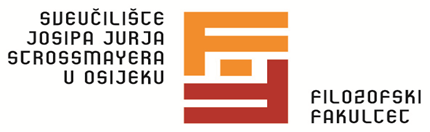 IZVJEŠĆE O KVALITETI NASTAVE U AKADEMSKOJ GODINI 2014./2015.Osijek, ožujka 2016.Na temelju podataka koje su dostavile stručne službe Filozofskoga fakulteta Izvješće je izradio doc. dr. sc. Goran Livazović, prodekan za nastavu u akademskoj godini 2015./2016.Izvješće je usvojeno na sjednici Fakultetskog vijeća 30. ožujka 2016.SADRŽAJ1. UVOD	32. STUDIJSKI PROGRAMI I NJIHOVA IZVEDBA	42. 1. Broj i vrsta studijskih progama	42. 2. Broj nastavnih predmeta u studijskim programima	72. 3. Broj održanih nastavnih predmeta	92. 4. Broj predmeta koji je realiziran u suradnji s vanjskim suradnicima	1222. 5. Veličina i broj skupina	152. 6. Pohađanje nastave	162. 7.  Oblici i metode rada u nastavi	172. 8. Način polaganja ispita	192. 9. Nastavni materijali	202.10. Zaključno	213. STUDENTI	223. 1. Broj studenata na preddiplomskim, diplomskim i poslijediplomskim studijima	223. 2. Struktura studenata upisanih na prvu godinu preddiplomskih, diplomskih i poslijediplomskih studija	273. 3. Prolaznost studenata	363.4. Završetak studija	423.5. Mobilnost studenata	4553.6. Zaključno	494. NASTAVNICI	514.1. Struktura nastavnika i vanjskih suradnika	514.2. Nastavna opterećenja nastavnika i suradnika i vanjskih suradnika	604.3. Odnos broja stalno zaposlenih nastavnika i studenata	644.4. Vrednovanje i samovrednovanje rada nastavnika	664.5. Usavršavanje nastavnika	694.6. Mobilnost nastavnika	704.7. Zaključno	735. Resursi	745.1. Prostorni kapaciteti, stanje i funkcionalnost računalne opreme	745.2. Knjižnica	765.3. Oblici podrške studentima	775.4. Zaključno	791. UVODIzvješće o kvaliteti nastave u akademskoj godini 2014./2015. donosi pregled studijskih programa koji su se izvodili u toj akademskoj godini te uvid u kvalitativne aspekte njihove izvedbe (poglavlje 1.). U izvješću se nadalje daje detaljan opis čimbenika koji su imali izravan utjecaj na izvedbu studijskih programa: studenata (poglavlje 2.), nastavnika (poglavlje 3.) i resursa (poglavlje 4). Na temelju iznesenih podataka i informacija, na kraju se svakog poglavlja iznose preporuke za poboljšanje određenih nastavnih aspekata u narednim obrazovnim razdobljima.2. STUDIJSKI PROGRAMI I NJIHOVA IZVEDBA2. 1. Broj i vrsta studijskih progamaU akademskoj godini 2014./2015. izvodilo se 11 preddiplomskih sveučilišnih, 13 diplomskih sveučilišnih te 3 poslijediplomska sveučilišna studija (tablica 1. 1.). U akademskoj godini 2014./2015. odlukom Senata UNIOS-a prihvaćene su upisne kvote za upis prve generacije studenata u ak. 2015./2016. godini na diplomske studije Odsjeka za informacijske znanosti: Nakladništvo (dvopredmetni studij), Infomacijske znanosti (dvopredmetni studij) i Informatologija (dvopredmetni studij).Tablica 1.1. Studijski programi koji su se izvodili u ak. god. 2014./2015.Studijski programi na preddiplomskoj i diplomskoj razini izvode se kao jednopredmetni studiji i dvopredmetni studiji u različitim studijskim kombinacijama. U tablici 1.2. daje se prikaz studijskih grupa na preddiplomskoj razini, a u tablici 1.3. na diplomskoj razini. Obje tablice donose i podatak o upisnim kvotama za redovite studente za navedene studijske grupe u akademskoj godini 2014./2015. godini. Upisne kvote su predložile samostalne ustrojbene jedinice na temelju sljedećih kriterija: kretanje na tržištu rada i potrebe za određenim profilom zanimanja: Uvid u podatke Zavoda za zapošljavanje – područni ured Osijek kao i u rezultate Analize brzine zapošljavanja prema razini i programu obrazovanja, te geografskom području i Preporuke za obrazovnu upisnu politiku i politiku stipendiranja Hrvatskog zavoda za zapošljavanje.potrebi olakšanja pristupa studiju studentima starijim od 25 godina: Ostvarivanje cilja 4. koji je odabran sukladno članku 10. Ugovora o punoj subvenciji participacije redovitih studenata u troškovima studija u akademskim godinama 2012./2013., 2013./2014. i 2014./2015. koji su sklopili Ministarstvo znanosti, obrazovanja i sporta i Sveučilište J. J. Strossmayera 11. prosinca 2012. kao i ostvarivanje ciljeva  Strateškog okvira za europsku suradnju u području obrazovanja i stručnog usavršavanja prema kojima je do 2020. godine potrebno dostići 40% populacije u dobi 30-34 godine.zanimanju potencijalnih studenata. Praćenje iskaza interesa učenika pri prijavi studijskih programa preko Središnjeg prijavnog ureda. prostornim mogućnostima Fakulteta, veličini, prikladnosti i opremljenosti učionica: Opisano u poglavlju 4. ovog Izvješća.postojećim kadrovskim mogućnostima samostalnih ustrojbenih jedinica za pružanje kvalitetne nastave, osobito s obzirom na predviđeni oblik nastave u Izvedbenom planu nastave za akademsku godinu 2014./2015. i na, shodno tome, nastavno opterećenje nastavnika: Opisano u poglavlju 3. ovoga Izvješća. Tablica 1.2. Studijske grupe na preddiplomskoj razini u ak. god. 2014./15.Tablica 1.2. Studijske grupe na diplomskoj razini u ak. god. 2014./15.Detaljni podaci o broju upisanih studenata u odnosu prema upisnim kvotama te zanimanju potencijalnih studenata za studijske programe na Filozofskom fakultetu iznose se u poglavlju 2.  S obzirom na odredbu Zakona o odgoju i obrazovanju u osnovnim i srednjim školama prema kojoj u osnovnim i srednjim školama nastavu mogu izvoditi učitelji i nastavnici koji su u području pedagoško-psihološko-didaktičko-metodičkih kompetencija (PPDM) stekli minimalno 60 ECTS, dva dvopredmetna studijska programa – diplomski studiji Povijesti i Filozofije u kombinaciji s nenastavničkim studijem - u akademskoj godini 2014./2015. nisu nudila dovoljan broj predmeta/ECTS iz područja navedenih kompetencija. Stoga je i u toj akademskoj godini primjenjivana Odluka o tome da diplomski rad u takvim dvopredmentim studijima tematski treba biti vezan uz područje PPDM kompetencija. 2. 2. Broj nastavnih predmeta u studijskim programimaIzvedbeni plan nastave na Filozofskome fakultetu za akademskoj godini 2014./2015. za jednopredmetne i dvopredmetne preddiplomske i diplomske studije sadržavao je ukupno 842 nastavna predmeta (243 obvezna i 200 izbornih u zimskom sem., 295 obveznih i 182 u ljetnom sem.). Uzroci promjene broja predmeta u Izvedbenom planu nastave u akademskoj godini 2014./2015. u odnosu na Izvedbeni plan nastave u akademskoj godini 2013./2014. su u promjeni metodologije obrađivanja broja stvarno realiziranih kolegija (u izvješću za 2013./2014. su jednom brojkom iskazivani predmeti s jednopredmetnih i dvopredmetnih studija HJK i NjJK, odnosno predmeti s diplomskog studija NjJK i EJK s nastavničkog i prevoditeljskog smjera) te izmjena studijskih programa ispod i iznad 20 %, kao i broj ponude izbornih predmeta na preddiplomskoj razini. Tablica 1. 3. Broj obveznih (O) i izbornih (I) kolegija u izvedbenim planovima studija u zimskom semestru ak. 2014./2015.Tablica 1. 4. Broj obveznih (O) i izbornih (I) kolegija u izvedbenim planovima studija u ljetnom                   semestru ak. 2014./2015.2Budući da je određeni broj tzv. zajedničkih kolegija koje pojedinačnim studijima nude drugi odsjeci/katedre ili izvode nastavnici s drugih odsjeka/katedara na više studija isti  (npr. Engleski jezik 2, Njemački jezik 2, Tjelesna i zdravstvena kultura, Didaktika itd.), u ukupnom je zbroju kolegija iskazan stvarni broj tih kolegija na Filozofskom fakultetu.Broj predmeta u izvedbenim planovima nastave poslijediplomskih studija u akademskoj godini 2014./2015. iznosi se u tablici 1.5., a Izvedbenim planovima obuhvaćena je treća godina studija Jezikoslovlje, te druga godina poslijediplomskih studija Književnost i kulturni identitet te Pedagogija i kultura suvremene škole. Tablica 1. 5. Broj obveznih (O) i izbornih (I) predmeta u izvedbenim planovima poslijediplomskih studija2. 3. Broj održanih nastavnih predmetaU tablici 1.6. daje se prikaz odnosa broja održanih u odnosu na broj planiranih predmeta po studijima (preddiplomski i diplomski) u Izvedbenom planu nastave za akademsku godinu 2014./2015. Tablica 1. 6. Broj održanih predmeta u odnosu na planirani broj predmeta po studijima (preddiplomski i diplomski) u ak. 2014./2015.g.Predmeti koji se nisu izvodili u zimskom semestru 2014./2015. su izborni kolegij Konsekutivno prevođenje (Mađarski jezik i književnost, diplomski studij), Prevencija poremećaja u ponašanju (Filozofija, Povijest, Pedagogija, diplomski studij), Dramske tehnike u nastavi njemačkog jezika (Njemački jezik i književnost, diplomski studij), a u ljetnom semestru Filozofija prirode i Bioetika (Filozofija), Opće prijevodne vježbe II (Njemački jezik i književnost, preddiplomski studij) te Odabrane teme iz sociolingvistike (Engleski jezik i književnost, diplomski studij). Razlozi za neodržavanje gore navedenih izbornih kolegija vezani su uz činjenicu da se kolegij nije nudio za izvedbu, odnosno da se nije javio niti jedan student, ili se javio premali broj studenata. Na poslijediplomskom studiju Jezikoslovlja nije bilo nastave, na poslijediplomskom studiju Književnosti i kulturnoga identiteta planirano je i izvedeno 13 kolegija dok su na poslijediplomskom studiju Pedagogije i kulture suvremene škole održani svi predmeti planirani Izvedbenim nastavnim planom studija (8 kolegija).Tablica 1.6.1. Broj kolegija s punom realizacijom nastavnih sati (100%) u odnosu na broj kolegija s realizacijom sati do -20% (80-100%) u ak. 2014.-2015.Najveći dio održanih obveznih i izbornih predmeta na preddiplomskim i diplomskim studijima realiziran je u opsegu 80-100% nastavnih sati planiranih studijskim programom (više o tome u Izvješću o održanoj nastavi u zimskom semestru i Izvješću o održanoj nastavi u ljetnom semestru akademske godine 2014./2015.), a na poslijediplomskim studijama, u skladu s načinom izvedbe predmeta, svi su održani predmeti realizirani u 100% opsegu nastavnih sati planiranih studijskim programom. Do odstupanja od pune realizacije planiranih nastavnih sati došlo je, najvećim dijelom, u kolegijima koji se izvode na drugoj i trećoj godini preddiplomskog studija te prvoj i drugoj godini diplomskog studija, uvjetovanim nastavnim kalendarom i brojem nastavnih tjedana na tim godinama studija. K tome je, zbog kasnih upisnih rokova, nastava na prvoj godini diplomskoga studija počela 8. listopada 2014., zbog čega je nastava na toj godini studija realizirana u 14 tjedana. Daljnji uzroci manje održanih nastavnih sati leže u blagdanima i praznicima. Pokrivenost nastaveU akademskoj godini 2014./2015. na Fakultetu se izvodila nastava na jednopredmetnim i dvopredmetnim redovitim preddiplomskim i diplomskim studijima iz humanističkih i društvenih znanosti. Izvedbeni plan nastave za ak. god. 2014./2015. za jednopredmetne i dvopredmetne preddiplomske i diplomske studije sadržavao je ukupno 658 nastavnih predmeta (454 obveznih, 204 izbornih). U izvedbi nastave sudjelovao je 148 nastavnik i suradnik u stalnom radnom odnosu i 36 u izvanjskoj suradnji. U nastavni su rad bili uključeni znanstveni novaci i asistenti koji su održavali seminare i vježbe. Pokrivenost nastave stalno zaposlenim nastavnicima iznosi 93,39% (2005./2006. pokrivenost je iznosila 51%, 2010./2011. je porasla na 79,37%, 2011./2012. je iznosila 84,78%,  2012./2013. 90,26%, a 2013./14. 90,43%).Tablica 1.6.2. Pokrivenost nastave na Filozofskom fakultetu akademske 2014./2015.Nastava1: nastava pokrivena stalnim zaposlenicima u norma satimaNastava2: nastava pokrivena vanjskim suradnicima u norma satimaUkupna nastava3: ukupna nastava u norma satimaPostotak4: postotak pokrivenosti nastave stalnim zaposlenicima2. 4. Broj predmeta koji je realiziran u suradnji s vanjskim suradnicimaU izvanjskoj suradnji nastavu je izvodilo 36 nastavnika. Tablica 1.6.3. Izvanjska suradnja po zvanjimaTablica 1.6.4. Izvanjska suradnja po studijimaIzvanjska suradnja prema matičnim fakultetima i ustanovama Fakulteti i ustanove izvanjskih suradnika u 2014./2015. godini: Institut za filozofiju, Zagreb, Tvrtka ManRoland, Zagreb, Sveučilište u Zadru, Filozofski fakultet u Pečuhu, Mađarska, OŠ Čakovci, Čakovci, Park prirode Kopački rit, Pučko otvoreno učilište, Osijek, Filozofski fakultet, Zagreb, Fakultet za odgojne i obrazovne znanosti, Osijek, Filozofski fakultet, Split, OŠ Nikole Andrića, Vukovar, OŠ Franje Krežme, Tehnička škola i prirodoslovna gimnazija Ruđer Bošković, Osijek, CISOK, Osijek, Klinička bolnica, Osijek, Opća bolnica, Karlovac, KBC Zagreb, Poliklinika za zaštitu djece grada Zagreba, Zagreb, OŠ Mladost, Osijek, HZMO, Osijek, SOS Dječje selo, Ladimirevci, Filozofski fakultet, Rijeka, Medicinski fakultet, Osijek, I. gimnazija, Osijek, Graditeljsko geodetska škola, Osijek.Tablica 1.6.5. Broj kolegija koji je realiziran u suradnji s vanjskim suradnicima u odnosu na ukupan broj održanih kolegija u ak. 2014./2015.U izvedbi nastave na preddiplomskoj, diplomskoj i poslijediplomskoj razini u akademskoj godini 2014./2015. sudjelovao je 140 nastavnik i suradnik u stalnom radnom odnosu i 36 u vanjskoj suradnji. Iz podataka u tablici 1.7. vidljivo je da je najveći broj kolegija realiziran u suradnji s vanjskim suradnicima na jednopredmetnom studiju Psihologije (19) te dvopredmetnom studiju Mađarskog jezika i književnosti (5). U odnosu na prijašnje akademske godine, broj angažiranih vanjskih suradnika u izvedbi potonjeg studija znatno je smanjen, osobito na diplomskoj razini.  Nešto je veći broj kolegija realiziran u suradnji s vanjskim suradnicima na dvopredmetnom studiju Povijesti i Pedagogije, a razlog tome je radno mjesto za asistenta na Odsjeku za povijest koje je poništeno, kao i bolovanja te umirovljenja nastavnika Odsjeka za pedagogiju Filozofskoga fakulteta.  U tablici nije posebno naznačena vanjska suradnja u kolegiju Tjelesna i zdravstvena kultura, prisutna u većini preddiplomskih studija, zatim vanjska suradnja u izvedbi kolegija Psihologija i odgoja obrazovanja u svim diplomskim studijima nastavničkoga usmjerenja kao i vanjska suradnja nastavnika koji su kao vanjski suradnici održali svega nekoliko sati nastave iz određenoga kolegija, a nakon toga zasnovali radni odnos na Filozofskom fakultetu. Pokrivenost nastave stalno zaposlenim nastavnicima iznosi 93,39% (2005./2006. pokrivenost je iznosila 51%, 2010./2011. je porasla na 79,37%, 2011./2012. je iznosila 84,78%,  2012./2013. 90,26%, a 2013./14. 90,43%).Tablica 1.6.6. Broj kolegija koji je realiziran u suradnji s vanjskim suradnicima u odnosu na ukupan broj održanih kolegija u ak. 2014./2015.g.Na poslijediplomskim studijima je udio vanjske suradnje relativno nizak (tablica 1.8.), ako se taj podatak stavi u kontekst razine studija.  Tablica 1.8. Broj predmeta na poslijediplomskim studijima koji su realizirani u suradnji s vanjskim suradnicima u odnosu na ukupan broj održanih predmeta*gostujući predavači u nastavi doktorskog studija2. 5. Veličina i broj skupinaVeličine studentskih grupa za predavanja, seminare i vježbe usklađene su s Kolektivnim ugovorom za znanost i visoko obrazovanje (članak 32.), kojim su propisane veličine nastavnih grupa. Iz Pregleda realizacije nastave na Filozofskom fakultetu u zimskom i ljetnom semestru akademske godine 2014./2015. vidljivo je da nema značajnijih odstupanja od propisanih veličina skupina. Tek je u 30 predmeta nastava održana u skupinama manjim od 10 studenata.Tablica 5. Broj kolegija u kojima je nastava održana u manjem broj skupina od planiranog u odnosu na broj kolegija u kojima je nastava održana u većem broju skupina od planiranog u ak. 2014./2015.Tablica 6. Broj kolegija održanih s nedovoljnim brojem studenata na kolegiju1 U tablici nije iskazan i broj kolegija poput Engleski jezik 2, 4 i 6, Njemački jezik 2 i Njemački jezik 4 koji pripadaju skupini zajedničkih predmeta i u kojima broj studenata ovisi o tome koliko studenta nastavlja učiti pojedini strani jezik kao obvezni predmet u prvoj i drugoj godini studija. Nisu prikazani niti tečajevi stranih jezika za zaposlenike fakulteta.Najveći je broj takvih predmeta na studiju Mađarskoga jezika i književnosti. Manji dio kolegija (tablica 6) održan je sa skupinama manjim od 10 studenata. Nešto je veći broj takvih kolegija na studiju Mađarskog jezika i književnosti, za koji je u razdoblju od tri godine vladao vrlo mali interes, pa se stoga na prvoj i drugoj godini diplomskog studija broj studenata kreće od 1 do 9 studenata po studijskoj godini. S malim brojem studenta izvode se i ukupno četiri kolegija na prvoj i drugoj godini preddiplomskog studija Mađarskog jezika i književnosti (Modul 2). Ti su kolegiji namijenjeni studentima pripadnicima mađarske nacionalne manjine, a kojih je u pravilu vrlo mali broj. Budući da studij Mađarskog jezika i književnosti podržava Republika Mađarska, a u samoj je izvedbi toga studija ostvarena suradnja s Filozofskim fakultetom u Pečuhu, prihvaćena je i izvedba kolegija namijenjenih pripadnicima  mađarske nacionalne manjine. Na diplomskom dvopredmetnom studiju Engleskog jezika i književnosti jedan je kolegij održan s manjim brojem studenata, kao i na studiju Filozofije. Na studiju Hrvatskog jezika i književnosti na preddiplomskoj razini je održano 3, a na diplomskoj 1 kolegij s nedovoljnim brojem studenata. Na diplomskom studiju Informatologije te Njemačkog jezika i književnosti kao rezultat manje prolaznosti ostvareno je 4 kolegija s nedovoljnim brojem studenata.  Tek je u sedam predmeta na preddiplomskoj razini, te 3 na diplomskoj razini došlo do odstupanja od planiranog broja nastavnih skupina. Za 7 predmeta na preddiplomskoj i 3 na diplomskoj razini nastava održana u manjem broju skupina od planiranog. Razlog za odstupanje od planiranog broja skupina je manji broj upisanih studenata u viši semestar studija. Rezultati studentske i nastavničke ankete iz akademske godine 2014./2015. potvrđuju da su veličina i broj nastavnih skupina bili optimalni. Studenti su svoje zadovoljstvo veličinom predavačkih, seminarskih i vježbenih skupina izrazili visokom ocjenom 4,64, što je povećanje u odnosu na 2013./2014. (M=4,52), a nastavnici također mnogo pozitivnijom ocjenom 4,32 (ak. 2013./2014., M=3,94). S obzirom da se nastava u najvećoj mogućoj mjeri održava u optimalnim skupinama, iz navedenih ocjena proizlazi da studenti i nastavnici podržavaju takav rad. Komentari nastavnika u anketi upućuju na to da je rad u manjim nastavnim skupinama potrebno realizirati u svim slučajevima kada prostorne i kadrovske mogućnosti to omogućuju, te da je potrebno uravnotežiti veličnu skupina boljim rješenjima u rasporedu sati.   2. 6. Pohađanje nastavePrema Pravilniku o studijima i studiranju na Sveučilištu J. J. Strossmayera studenti su u pravilu obvezni pohađati minimalno 70 % nastavnih sati za ostvarivanje prava na potpis. Redovitost pohađanja nastave je nužna i zbog činjenice da je pohađanje nastave sastavnica nastavnoga procesa koja je preduvjet za ostvarivanje ECTS-a. Provjera nazočnosti na nastavi provodila se je, kao i prethodnih akademskih godina, potpisivanjem studenata na početku nastavnoga sata ili nastavnoga bloka sati u obrazac „Evidencija o pohađanju nastave“. Navedeni obrazac dio je Izvješća o održanoj nastavi  koje su nastavnici na kraju nastavnoga razdoblja u svakom semestru predali voditeljima ustrojbenih jedinica. Nakon što su dobili uvid u sva izvješća, voditelji su ih dostavili Upravi Fakulteta, odnosno prodekanu za nastavu. Ishod ovakvog načina praćenja pohađanja nastave vrlo je visoki postotak dolaska studenata na nastavu. Prema rezultatima studentske ankete iz 2014./2015. najveći je broj studenata pohađao 80 – 100% nastavnih sati iz predmeta koji se procjenjivao (tablica 1.7.). Zanemariv je postotak onih koji su pohađali manje od 70% nastavnih sati. U odnosu na 2013./2014.g., u 2014./2015.g. smanjen je broj studenata koji su pohađali nastavu u opsegu 100% (s 26.25% na 21,30%), manji je postotak pohađanja u opsegu 90% (s 42,36% na 37,24%), a povećan broj onih koji su pohađali nastavu u opsegu 80% (s 20,25% na 25,6%) i 70% (s 9,9% na 14,25%). Tablica 1.7. Postotak nazočnosti studenata nastavi2. 7.  Oblici i metode rada u nastaviRezultati nastavničke ankete iz 2015. godine (slika 1.1.) upućuju na to da se u akademskoj godini 2014./2015. u nastavi poseban naglasak stavljao na metodu usmenog izlaganja. U podjednakom su omjeru bili zastupljeni usmena izlaganja i rasprave na nastavi, dok je frontalno predavanje poraslo u ukupnom udjelu. Interaktivno predavanje, rad u paru, individualni rad i skupinski rad te pismeni radovi (seminarski radovi) su u blagom padu u odnosu na prethodnu godinu. Praktični je rad, kao i prethodnih akademskih godina, bio slabije zastupljen, iako je njegova primjena u značajnom padu (s 38,7% na 27,8%). Rad na računalima nažalost i dalje nije u zastupljen u onoj mjeri u kojoj bi trebao biti, iako postoji u zasebnim kolegijima.Slika 1.1. Oblici i metode rada u nastaviAnaliza oblika rada u nastavi koja je provedena na temelju podataka iz Izvedbenog plana nastave za akademsku godinu 2014./2015. pokazuje da je nastava na svim razinama studija organizirana kroz predavanja, vježbe, seminare, samostalne zadatke i praktični rad (tablica 1.1.). Ostali oblici rada u nastavi tijekom te akademske godine nisu zastupljeni u Izvedbenom planu nastave, dok je obrazovanje na daljinu najvećim dijelom zastupljeno samo na PPDM izobrazbi. Tablica 1.2. Broj kolegija u kojima se pojavljuju određeni oblici rada na  preddiplomskoj i diplomskoj razini2. 8. Način polaganja ispitaUvid u Izvedbeni plan nastave za akademsku godinu 2014./2015. otkriva podatak (vidjeti sliku 1.2.) da se na preddiplomskoj i diplomskoj razini najzastupljeniji način provjere znanja vršio kombinacijom usmene i pismene provjere. Nakon kombinacije usmene i pismene provjere najzastupljenija je pismena, a na posljednjem mjestu je usmena povjera znanja.Slika 1.2. Struktura završnih ispita na preddiplomskoj i diplomskoj raziniU akademskoj godini 2014./2015. proveden je postupak usklađivanja ishoda učenja za sve studijske programe Filozofskog fakulteta u Osijeku, kako bi se pospješila kvaliteta konstruktivnog povezivanja kriterija i metoda vrednovanja s predviđenim ishodima učenja. Na provedenim radionicama nastavnici su usklađivali kriterije i metode rada s udjelom ECTS opterećenja i brojem ishoda učenja. I dalje se primjenjivao priručnik za nastavnike pod naslovom Upute za vrednovanje i ocjenjivanje rada studenata na Filozofskom fakultetu u Osijeku koji nastavnicima pruža pomoć u razumijevanju, određivanju i razradi načina provjere znanja, odnosno vrednovanju rada studenata na studijima koji se izvode na Filozofskom fakultetu. Svrha navedenoga dokumenta je omogućiti usustavljivanje načina i prikaza vrednovanja rada studenata na Filozofskom fakultetu i tako studentima pružiti potpuniji uvid i bolje razumijevanje procesa vrednovanja njihova rada. 2. 9. Nastavni materijaliPodaci o nastavnim materijalima koji su korišteni u akademskoj godini 2014./2015. prikazani su na slici 1.3. Literatura. U odnosu na prethodnu ak. 2013./2014.g., broj udžbenika kojima su autori nastavnici FFOS-a ostao je isti (19%), ali je smanjen broj autoriziranih skripti kojima su autori nastavnici (s 4,30% na 2,5%), dok je veći broj neautoriziranih skripti (s 14% na 15,20%), više je materijala s predavanja na webu (58,2%), udžbenika za predmet s drugih fakulteta (26,6%) kao i bilješki s predavanja (8,9%). Recentna dostupna literature bilježi pad (s 79% na 77%), a ostali nastavni izvori su u porastu (17,7%).	Slika 1.3. LiteraturaSlika 1.3. pruža podatke o pokrivenosti nastave literaturom. Podaci su prikupljeni nastavničkom anketom u 2015. godini, a iz njih proizlazi da velika većina nastavnika studente upućuje na recentnu dostupnu literaturu koju preporučuju ili na materijale s predavanja na mrežnoj stranici. U akademskoj godini 2014./2015. puno se nastavnika u svom nastavnom radu koristilo sustavom Moodle koji im pruža mogućnost davanja obavijesti, postavljanja nastavnih materijala i zadataka, izravnu komunikaciju sa studentima i drugo. Slika 1.4. donosi prikaz broja zastupljenih kolegija u Moodle-u prema odsjecima Fakulteta u akademskoj 2014./2015. Slika 1.4. Broj predmeta u Moodle-u prema odsjecimaIz slike 1.4. je vidljivo da se Moodle nije koristio u jednakoj mjeri na svim studijskim programima. Ipak, od pokretanja sustava 2007. godine do danas upotreba alata za e-obrazovanje Moodle kontinuirano raste.2.10. ZaključnoU svrhu unaprjeđenja kvalitete nastave u sljedećim obrazovnim razdobljima potrebno je: smanjiti udio vanjske suradnje na Studiju psihologije i Studiju mađarskog jezika i književnostianalizirati razloge pada učestalosti opsega pohađanja nastave pri izradi izmijenjenih i dopunjenih studijskih programa razmotiriti mogućnost veće zastupljenosti  praktične i terenske nastave, odnosno dodjeljivanja ECTS bodova za praksu  analizirati mogućnosti ponude izvanrednih studija na razini Fakulteta, nastaviti proaktivnim i argumentiranim pristupom održavati i povećavati upisne kvote za akademsku godinu 2016./2017. te pokretati nove jednopredmetne i dvopredmetne studijske programe (Sociologija, Odnosi s javnošću, Obrazovni menadžment, Škola za roditelje, programi cjeloživotnog obrazovanja na daljinu i izvanredni studijski programi…) s ciljem održivosti i razvoja studijskih programa FFOS-araspraviti mogućnost otvaranja upisnih mjesta za strance, osobito na diplomskim studijima, nastaviti smanjivati veličine predavačkih, seminarskih i vježbenih skupina u skladu s propisima o veličini nastavnih skupina,raspraviti mogućnosti rasterećenja studenata od višestrukih načina provjere znanja,mjerama poticanja i podrškom poticati nastavnike na objavljivanje nastavnih materijala,analizirati razloge slabe uporabe alata za e-obrazovanje Moodle-a na pojedinim odsjecima,raspraviti i analizirati načine poticanja interesa studenata za studijske programme FFOS-a, posebno na razini diplomskih studijskih smjerova te provesti akcijski plan za poticanje upisa3. STUDENTI3. 1. Broj studenata na preddiplomskim, diplomskim i poslijediplomskim studijimaTablica 2.1. donosi podatak o ukupnom broju upisanih studenata na preddiplomske, diplomske i poslijediplomske studije u akademskoj godini 2014./2015. i to s ozbirom na studijske grupe. Tablica 2.2.. donosi istu vrstu podataka, ali s obzirom na studije. Podatci o broju upisanih studenata službeni su podaci o upisu poslani na zahtjev Rektorata na dan 30. listopada 2014. Iz tablice 2.1. je razvidno da je na dan 30. listopada 2014. na Filozofskom fakultetu studirao 1450 student: 752 na preddiplomskoj, 577 na diplomskoj te 121 na poslijediplomskoj razini. Na prvoj godini preddiplomskih studija, uključujući i studente koji su na dovršenju studija, bilo je 240 studenata, na drugoj 243, a na trećoj godini 269. Prvu godinu diplomskoga studija pohađalo je ukupno 174, a drugu 103 studenata. Prvu godinu poslijediplomskoga studija slušalo je 12, a drugu 48 polaznika. Povećan je broj studenata na poslijediplomskim studijima, što je očekivano, budući da je u akademskoj godini 2013./2014. pokrenuto i izvođenje novih poslijediplomskih studija.  Ako se posebno promotri struktura redovnih studenata s obzirom na studente tzv. „čiste generacije“, odnosno one koji su prvi puta upisali godinu studija i studente koji ponavljaju godinu, onda se na svim godinama studija uočava relativno mali broj studenata koji ponavljaju godinu (N1.g.=17; N2.g.=24; N3.g.=19). Povećan je broj studenata koji su na dovršenju studija uz djelomičnu subvenciju (N1.g.=8; N2.g.=24; N3.g.=48) u odnosu na prethodnu akademsku godinu. Broj studenata po studijima (tablica 2.2.) otkriva činjenicu kako broj studenata na preddiplomskoj razini, u pravilu, opada prema višim godinama studija, dok na diplomskoj razini raste. Na preddiplomskoj je razini i dalje nešto izraženiji pad s prve godine na drugu godinu. Na zadnjoj godini preddiplomskih i diplomskih studija vidljiv je, međutim, porast broja studenata, što upućuje na sporije napredovanje dijela studenata prema višim godinama studija. Kako razina studija raste, tako raste i broj apsolvenata, što također upućuje na produženje vremena studiranja kod dijela studenata. U skladu s upisnim kvotama, najveći je broj studenata  Hrvatskoga jezika i književnosti (N=452) i  studenata Engleskoga jezika  i književnosti (N=385), a najmanji studenata Mađarskoga jezika i književnosti (N=105).Tablica 2.1. Ukupni broj studenata na preddiplomskim,  diplomskim  i poslijediplomskim studijima (s obzirom na studijske grupe)Tablica 2. 2. Ukupni broj studenata na preddiplomskim, diplomskim i poslijediplomskim studijima (s obzirom na studijske programe)Red – redovni studenti (puna subvencija), ČG – koji prvi puta upisuju godinu, tzv. „čista generacija“, P – koji ponavaljuju godinuDov – koji su na dovršenju studija (djelomična subvencija) *Broj ispisanih studenataU odnosu na diplomski studij, na preddiplomskom studiju je puno veći broj ispisanih studenata (tablica 2.3.), osobito na prvoj godini studija. Uglavnom se radi o studentima koji su upisali dovršenje studija ili redovnim studentima koji studij upisuju iz formalnih razloga, a najčešće zato da bi stekli status studenta i time ostvarili pravo za prijelaz na neki drugi srodan studij koji se izvodi na visokoškolskim ustanovama u zemlji ili inozemstvu. Zadovoljavajuća je činjenica da je u odnosu na 47 ispisanih studenata u akademskoj godini 2013./2014., u ak. 2014./2015. broj ispisanih studenata iznosio 38. Kao i prethodne akademske godine, po broju ispisanih studenta prednjače studiji Informatologije, Njemačkog jezika i književnosti, Engleskog jezika i Hrvatskog jezika i književnosti, ali su ispisi zabilježeni na svim studijskim smjerovima osim Pedagogije. Tablica 2. 3. Broj studenata koji su se ispisali sa studija u akademskoj godini 2014./2015.Red – redovni student (puna subvencija), D – studenti koji su upisali dovršenje studija3. 2. Struktura studenata upisanih na prvu godinu preddiplomskih, diplomskih i poslijediplomskih studijaKao polazište za razmatranje strukture studenata koji su upisani u prvu godinu studija u akademskoj 2014./2015. godini, prvo se iznose podaci za prvu godinu preddiplomskih studija, zatim diplomskih i nakon toga poslijediplomskih studija. Podaci obuhvaćaju ukupni broj studenata, broj upisanih studenata s obzirom na završenu srednju školu, uspjeh u školi, spol i županiju iz koje dolaze te broj studenata koji su iskazali zanimanje i upisali pojedine studijske programe i studijske grupe.  PREDDIPLOMSKI STUDIJIPodaci u tablici 2.4. koji se odnose na ukupni broj prijavljenih i upisanih studenata na jednopredmetne i dvopredmetne studije, govore u prilog velikog zanimanja potencijalnih studenata (slika 2.1.) za studije koje je Filozofski fakultet ponudio u akademskoj godini 2014./2015. godini. U toj je akademskoj godini broj prijavljenih studenata na studije Filozofskog fakulteta iznosio 1631. U odnosu na omjer prijavljenih i upisanih studenata u akademskoj godini 2013./2014. koji je iznosio 7,2:1, u ak. 2014./2015.g. zabilježen je omjer 7,5:1 . Nešto je veći bio omjer prijavljenih i upisanih studenata na jednopredmetne (6,7:1) u odnosu na dvopredmetne studije (7,7:1). Najveći broj upisanih studenata stekao je gimnazijsko srednjoškolsko obrazovanje. Njihov je uspjeh bolji od studenata koji su završili strukovnu školu (tablica 2.4.). Međutim, relativno zadovoljavajući je podatak da je uspjeh upisanih studenata u akademskoj godini 2014./2015. veći od uspjeha upisanih studenata u akademskoj godini 2013./2014. kada je prosječna ocjena studenata koji su završili gimnaziju iznosio 3,94, a onih koji su završili strukovnu školu (M=3,15).  Tablica 2.4. Ukupni broj i struktura upisanih studenata na preddiplomske studije (1.nastavna godina)Slika 2.1. Odnos broja prijavljenih i upisanih studenata na preddiplomske studijeTablice 2.5. i 2.6. donose podatke o zanimanju studenata za pojedine studijske programe i studijske grupe te strukturu studenata s obzirom na vrstu srednjoškolskoga obrazovanja i uspjeh. Zanimanje za studijski program, odnosno studijsku grupu vidljiv je iz podataka o broju prijavljenih studenata i broju studenata kojima je određeni studijski program/studijska grupa bio prvi i drugi izbor. Atraktivnost studija proizlazi iz omjera broja prijavljenih studenata i upisne kvote, odnosno toga koliko se studenata natjecalo za jedno mjesto unutar upisne kvote. Iz podataka u tablici 2.5. je vidljivo da je najveće zanimanje studenata u akademskoj godini 2014./2015. bilo za studij Psihologije te dvopredmetni studij Hrvatskoga jezika i književnosti te Pedagogije. Kao i u prethodnoj 2013./2014.g., najmanje su atraktivni bili dvopredmetni studij Njemačkoga jezika i književnosti, Filozofije i jednopredmetni studij Hrvatskoga jezika i književnosti. Ako je suditi po prosječnim ocjenama iz srednje škole, najuspješniji studenti su i u ak. 2014./2015. upisani na studije Psihologije i Pedagogije, a najslabiji na studij Filozofije i dvopredmetni studij Njemačkoga jezika i književnosti. Relativno je visoki udio studenata koji su završili strukovne srednje škole na jednopredmetnom studiju Informatologije te dvopredmetnom studiju Engleskog jezika, Njemačkog jezika i Hrvatskoga jezika i književnosti. Podaci u tablici 2.6. otkrivaju da su najveći interes polučili studiji Hrvatskoga jezika i književnosti i Engleskoga jezika i književnosti, Engleskog jezika i Pedagogije, Hrvatskoga jezika i književnosti i Povijesti. Najmanje atraktivna dvopredmetna studijska kombinacija bila je, drugu godinu zaredom, Njemački jezik i književnost i Povijest, uz Njemački jezik i književnost s Filozofijom. Tablica 2.5. Zanimanje za preddiplomske studije, atraktivnost studija i struktura studenata (s obzirom na studijske programe)Tablica 2.6. Zanimanje za preddiplomske studije, atraktivnost studija i struktura studenata(obzirom na studijske grupe u dvopredmetnim studijskim programima)Demografski podatci o studentima koji su prvi puta upisali prvu godinu preddiplomskih studija u akademskoj godini 2014./2015. (tablica 2.7.) govore da je 70,2% upisanih studenata ženskoga spola, što je povećanje u odnosu na ak. 2013./2014. godinu. Najveći broj studenata dolazi iz Slavonije, i to Osječko-baranjske (44%) i Vukovarsko-srijemske županije (18%) te Brodsko-posavske (12%) i Virovitičko-podravske županije (7%). Važno je upozoriti da čak 52,2% studenata dolazi izvan Osječko-baranjske županije, odnosno drugih županija Hrvatske, te 3,6% onih koji imaju prebivalište u Bosni i Hercegovini. Tablica 2.7. Demografski podatci o studentima prve godine preddiplomskih studijaDIPLOMSKI STUDIJIZa razliku od preddiplomskih studija, broj prijavljenih i upisanih studenata u prvu godinu jednopredmetnog diplomskoga studija se potpuno podudara i iznosi 100%, a na dvopredmetnim studijima 87,5%. Od 185 prijavljenih studenta, 171 ili 92% ih je upisalo željeni diplomski studij (tablica 2.8. i slika 2.2.). Tablica 2.8. Ukupni broj i struktura upisanih studenata na diplomske studijeSlika 2.2. Odnos broja prijavljenih i upisanih studenata na diplomske studijeBudući da su upisne kvote na diplomske studije, u pravilu, veće od broja prijavljenih studija, omjer prijavljenih studenata i upisnih kvota je u većini studija očekivano obrnuto proporcionalan (tablice 2.9 i 2.10.). Drugim riječima, više je slobodnih mjesta na pojedinim studijima od zanimanja studenata za te studije. Razlog većeg broja mjesta od potrebnog je postojanje smjerova na pojedinim studijima, zbog kojih se u svakom smjeru otvara podjednak broj slobodnih mjesta. Kao što je vidljivo iz tablice 2.9., tendencija je da studenti na Filozofskom fakultetu završe preddiplomski i diplomski studij. Malo je studenata koji nakon završenog preddiplomskog studija na nekom drugom fakultetu ili sveučilištu nastave svoje školovanje na Filozofskom fakultetu, ali je u zamjetnom porastu u odnosu na prethodne akademske godine. Tablica 2.9. Zanimanje za diplomske studije, atraktivnost studija i struktura studenata(s obzirom na studijske programe)Tablica 2.10. Zanimanje za diplomske studije, atraktivnost studija i struktura studenata(obzirom na studijske grupe u dvopredmetnim studijskim programima)Demografski podaci (tablica 2.11.) otkrivaju da je u akademskoj godini 2014./2015. 79,5% studenata koji su upisali diplomski studij bilo ženskoga spola (2013./2014.g. udio je bio 79,4%). Kao i na preddiplomskoj razini, većina studenata dolazi iz slavonskih županija, poglavito Osječko-baranjske (40,3%), Vukovarsko-srijemske, Brodsko-posavske i Virovitičko-podravske, što znači da je čak 60% studenata izvan matične županije. Dio studenata iz Bosne i Hercegovine također je usmjeren na studij na Filozofskom fakultetu u Osijeku.  Tablica 2.11. Demografski podaci o studentima koji prvi puta upisuju prvu godinu diplomskih studijaPOSLIJEDIPLOMSKI STUDIJNa poslijediplomskim je studijima struktura studenata slična onoj na preddiplomskim i diplomskim studijima. I na toj razini visokoškolskoga obrazovanja na Filozofskom fakultetu prevladavaju studentice (tablica 2.12), a najvećih ih broj dolazi iz Osječko-baranjske županije, te jedna polaznica iz Splitsko-dalmatinske regije. U akademskoj godini 2014./2015. poslijediplomski studij nije upisao niti jedan student iz inozemstva. Tablica 2.12. Demografski podaci o studentima prve godine poslijediplomskih studijaZanimanje za poslijediplomski studij Jezikoslovlja i poslijediplomski studij Književnosti i kulturnoga identiteta opada iz godine u godinu. U akademskoj godini 2014./2015. na 25-30 mjesta na studiju Književnosti i kulturnoga identiteta konkuriralo svega 6, a na Jezikoslovlje svega 3 prijavljenih studenata (tablica 2.13.).  Tablica 2.13. Zanimanje za poslijediplomske sveučilišne studije, atraktivnost studija i struktura studenata3. 3. Prolaznost studenata Prolaznost je aspekt kvalitete nastave koji se može analizirati obzirom na različite polazišne točke: prolaznost obzirom na upis sljedeće godine studija, prolaznost obzirom na ostvareni broj ECTS-a, prolaznost obzirom na broj položenih ispita i slično. U ovom se izvješću iznose podaci o broju studenata tzv. čiste generacije i ukupnom broju studenata (uključujući studente koji ponavljaju godine ili nastavljaju studij nakon mirovanja) po studijskim grupama na pojedinoj godini preddiplomskog (tablica 2.14) i diplomskog studija (tablica 2.15.). Postotak prolaznosti s niže na višu godinu studija u navedenim se tablicama odnosi samo na "čistu generaciju", odnosno studente koji redovito ostvaraju pravo upisa u svaku sljedeću godinu studija. Iz podataka u tablicama 2.14. i 2.15. vidljivo je da je prolaznost studenata s niže na višu godinu studija na većini studijskih grupa visoka (preddiplomski studij) do vrlo visoka (diplomski studij). Tendenciju niže prolaznosti bilježi preddiplomski jednopredmetni i dvopredmetni studij Njemačkoga jezika i književnosti (prolaznost 57%), te studij Informatologije (prolaznost 68%). Na diplomskom studiju na dvopredmetnoj kombinaciji Engleski jezik i književnost, nastavnički njemački jezik i književnost, nastavnički zabilježena je najniža prolaznost (58%). Da na prolaznost utječe, primjerice, struktura studenata određene generacije, vidljivo je iz podataka o komparativnoj prolaznosti različitih studijskih generacija od one upisane u ak. 2013./2014. prema ak. 2015./2016. godini. Podaci o stečenim ECTS bodovima u akademskoj godini 2014./2015. koji su prikazani u tablici 2.16. pokazuju da je 54% studenata prve i 68% druge godine, odnosno 90,8% prve godine diplomskoga studija steklo 55 i više ECTS bodova i time ostvarilo pravo upisa sljedeće godine studija uz potpunu subvenciju Ministarstva znanosti, obrazovanja i sporta. Potrebno je napomenuti da podaci u tablici obuhvaćaju i studente upisane nakon 30. listopada 2014. (dovršenja studija). Za poslijediplomski studij se ne iznose podaci jer student poslijediplomskih studija, osim nastavnim aktivnostima, ECTS stječu i znanstveno-istraživačkim radom te izradom doktorske disertacije, s tim da poslijediplomski sveučilišni studiji Jezikoslovlje, Pedagogija i kultura suvremene škole te Književnost i kulturni identitet svojim programima propisuju različitu dinamiku stjecanja ECTS.   Tablica 2.14. Prolaznost studenata tzv. „čiste generacije“(preddiplomski studij)Tablica 2.15. Prolaznost studenata tzv. „čiste generacije“ (diplomski studij)Prolaznost, prosječna ocjena i broj položenih i nepoloženih ispita svih upisanih studenata u ak. god. 2014./2015.Tablica 2.16. Broj studenata po godinama studija, a s obzirom na broj ostvarenih ECTS-a3.4. Završetak studijaU akademskoj godini 2014./2015. preddiplomski je studij završilo 205 studenta. Iz detaljnih podataka o studentima tzv. "čiste generacije" i studentima koji su ponavljali godinu i apsolventima prošlih generacija (broj završetaka, prosječno trajanje studija, prosječan broj ostvarenih ECTS-a, prosječna ocjena), proizlazi da su studenti "čiste generacije" bili očekivano uspješniji u svim navedenim parametrima. Ako se pomnije analizira uspješnost završenih studenata po studijskim grupama, može se zaključiti da su studenti „čiste generacije“ na svim studijskim smjerovima i kombinacijama, osim Filozofija i Hrvatski jezik i književnost te Njemački jezik i književnost i Povijest, gdje je ta razlika neznatna, ostvarili značajno bolji uspjeh u studiranju.  Tablica 2.17. Podaci o završetku preddiplomskoga studijaČG – „čista generacija“OS – studenti koji su ponavljali godinu i apsolventi prošlih generacijaNa diplomskoj je razini studij u akademskoj godini 2014./2015. završilo 204 studenta. Prosječna je ocjena studenata iz skupine “čiste generacije” iznosila 4,53, a iz skupine onih koji su ponavljali godinu i apsolvenata prošlih generacija 4,17. Gotovo na svim studijima su prosječne ocjene završenih studenata dosta visoke, osim na smjeru Njemački jezik i književnost, prevoditeljski (M=3,6). Obzirom na broj završenih studenata, posebno se ističu studenti studij Psihologije (M=4,76) te Mađarskog jezika i književnosti, komunikološki i Engleskog jezika i književnost, nastavnički (M=4,91), te Povijesti i Pedagogije (M=4,7). U akademskoj godini 2014./2015. poslijediplomski je studij završilo 11 studenata s prosječnom ocjenom 4,29 na poslijediplomskom studiju Jezikoslovlje i 4,52 na poslijediplomskom studiju Književnost i kulturni identitet. Tablica 2.18. Podaci o završetku diplomskoga studijaČG – „čista generacija“, OS – studenti koji su ponavljali godinu i apsolventi prošlih generacijaTablica 2.19. Podaci o završetku poslijediplomskoga studija3.5. Mobilnost studenataU akademskoj godini 2014./2015. Filozofski fakultet u Osijeku ostvario je solidnu odlaznu studentsku suradnju u svrhu studijskog boravka (35 studenata), i to mnogo uspješniju nego akademske godine 2014./2015. Kao što je razvidno iz tablice 2.20., najviše odlaznih mobilnosti na Filozofskom fakultetu ostvarili su studenti preddiplomskih studija, i to najviše s filoloških smjerova, što predstavlja povratak na stanje kakvo je zabilježeno u ak. 2012/2013.g. akademskoj godini, kada su se za studijski boravak u inozemstvu odlučivali pretežito studenti Engleskog jezika i književnosti, Njemačkog jezika i književnosti i Hrvatskog jezika i književnosti. U svrhu obavljanja stručne prakse u mobilnosti je sudjelovalo pet studenata (tablica 2.21.). Nadalje, na Filozofskom fakultetu u Osijeku u okviru programa ERASMUS boravilo je deset inozemnih studenata (tablica 2.22.). Kao i prošle akademske godine, dolazni su studenti najveće zanimanje iskazali za studij Hrvatskoga jezika i književnosti, ali su došli, za razliku od prošle akademske godine, ne samo s visokih učilišta u Poljskoj nego i s visokih učilišta u Turskoj i Mađarskoj. Navedena činjenica ukazuje na povećanu transparentnost i atraktivnost studijskih programa FFOS-a u inozemstvu.   Mobilnost studenata u ak. 2014./2015. godini1. Studijski boravak1.1. Odlazna mobilnost 1.2. Dolazna mobilnost2. Stručna praksa3.6. Zaključno Tijekom idućih godina potrebno je: promovirati studije u svrhu pobuđivanja interesa među potencijalnim studentima s prebivalištem na širem području Hrvatske za studije na Filozofskom fakultetu u Osijeku,analizirati razloge slabijeg zanimanja potencijalnih studenata za pojedine studije na Filozofskom fakultetu u Osijeku i nastojati ih ukloniti,provesti Akcijski plan poticanja interesa i upisa na Filozofski fakultet u strateškom razdoblju 2016.—2020.utvrditi razloge slabe prolaznosti studenata na pojedinim studijima, posebno filološkim,  poticati sklapanje novih bilateralnih ugovora radi proširivanja mogućnosti razmjene studenata, nastaviti promovirati ERASMUS-mobilnost studenata, posebno u dolaznoj mobilnosti,učiniti Filozofski fakultet u Osijeku vidljivijim studentima u inozemstvu u svrhu povećanja broja studenata koji sudjeluju u dolaznoj razmjeni,nastaviti uklanjati administrativne, formalne i druge prepreke mobilnosti studenata kako bi se olakšalo njihovo sudjelovanje u razmjeni,osigurati prijenos stečenih znanja i međunarodnih iskustava studenata u razmjeni po njihovu povratku na Fakultet putem diseminacijskih aktivnosti (izvješća, predavanja, mediji).4. NASTAVNICI4.1. Struktura nastavnika i vanjskih suradnikaU akademskoj godini 2014./2015. u izvedbi nastave sudjelovalo je 145 nastavnika i suradnika u stalnom radnom odnosu na Filozofskom fakultetu te 42 u vanjskoj suradnji. Odnos broja nastavnika i suradnika Filozofskoga fakulteta i vanjskih suradnika prikazan je slikom 3.1.. Slika 3.2. donosi uvid u strukturu nastavnika i suradnika u stalnom radnom odnosu i u vanjskoj suradnji.Slika 3.1. Odnos broja nastavnika i suradnika FFOS-a i vanjskih suradnikaPregled strukture nastavnika po odsjecima donosi tablica 3.1 koja sadržava i podatke o ukupnom nastavnom opterećenju nastavnika na Filozofskom fakultetu i drugim obrazovnim ustanovama, a tablica 3.2. detaljnije prikazuje strukturu nastavnika i suradnika u stalnom radnom odnosu i vanjskih suradnika po ustrojbenim jedinicama. Slika 3.2. Odnos broja nastavnika i suradnika FFOS-a i vanjskih suradnika po zvanjima(na dan 1. lipnja 2015.)Tablica 3.1. Popis nastavnika (na dan 1. lipnja 2015.)Tablica 3.2. Broj nastavnika1 koji su sudjelovali u izvedbi studijskih programa u ak. god. 2014./2015. po ustrojbenim jedinicama1U stupcu koji se odnosi na redovne profesore ubrojani su i redovni profesori u trajnom zvanju, a u stupcima koji se odnose na više asistente i asistente ubrojani su i znanstveni novaci. - na dan 1. listopada 2014. (odnosi se na nastavnike u stalnom radnom odnosu)Iz gore navedenih podataka razvidno je da je struktura je nastavnika u akademskoj godini 2014./2015. bila zadovoljavajuća te da je omogućuvala provedbu studijskih programa. Tome su doprinijela i napredovanja nastavnika i suradnika u viša znanstveno-nastavna i nastavna zvanja, osobito tijekom 2015. U toj je godini  Plan napredovanja i supstitucija u velikoj mjeri ispunjen (više o tome u analizama napredovanja nastavnika i suradnika u viša znanstveno-nastavna i nastavna zvanja u 2014. i 2015.). Sva su napredovanja i zapošljavanja temeljem upraženjenih radnih mjesta u potpunosti ostvarena, što je pozitivno utjecalo na kvalitetu nastave i smanjenje vanjske suradnje tijekom akademske godine, iako su problemi linearnog lanca napredovanja u ostvarivanju slobodnih koeficijenata sve izraženiji, a vrhunac će dosegnuti u 2016./2017.g. kada će broj koeficijenata i očekivanih napredovanja biti u izrazitom nesrazmjeru. S obzirom na specifičnosti Filozofskoga fakulteta i zastupljenost različitih studija i znanstvenih područja, problem pokrivenosti nastave vlastitim kadrom u akademskoj godini 2014./2015. odnosila se na pojedinačne studije (jednopredmetni studij Psihologije te dvopredmetni studij Mađarskog jezika i književnosti) (vidjeti poglavlje 3.2.). Na tim je studijima zbog slabijeg napredovanja nastavnika još uvijek izraženija potreba za vanjskim suradnicima, a s tim je povezana i nešto veća opterećenost zaposlenih nastavnika. 4.2. Nastavna opterećenja nastavnika i suradnika i vanjskih suradnikaNastavna opterećenja nastavnika određuju se sukladno zakonskim propisima (Kolektivnim ugovorom za znanost i visoko obrazovanje, članak 33.), a voditelji ustrojbenih jedinica i Uprava Fakulteta skrbe o ravnomjernoj raspodjeli nastavnih opterećenja na određenoj ustrojbenoj jedinici.  U tablici 3.3. prikazano je nastavno opterećenje nastavnika i vanjskih suradnika u izvedbi preddiplomskih, diplomskih i poslijediplomskih studijskih programa u akademskoj godini 2014./2015. Ista tablica sadržava i podatak o postotku nastavnog opterećenja nastavnika u odnosu na vanjske suradnike u izvedbi studijskih programa. Budući da se dio predmeta iz jednopredmetnih i dvopredmetnih preddiplomskih, ali i diplomskih studija u izvedbi spajaju (npr. na jednopredmetnom i dvopredmetnom preddiplomskom studiju Njemačkoga jezika i književnosti), nastavna opterećenja u tim studijskim programima prikazana su u ukupnosti, a ne po pojedinačnom studijskom programu. Potpuniji uvid u nastavna opterećenja nastavnika daje tablica 3.1.  (poglavlje 3.1.) u kojoj se u nizu podataka o nastavnicima Fakulteta (zvanje, datum izbora u zvanje, stečeni akademski stupanj, postotni udjel radnoga odnosa na Fakultetu) iznosi i podatak o nastavnom opterećenju u norma satima na matičnoj instituciji i vanjskim institucijama na dan 1. lipnja 2015. Bitno je napomenuti da se nastavna optrećenja nastavnika u izvedbi studijskih programa svake godine mijenjaju ovisno o usvojenim izmjenama i dopunama studijskoga programa, broju studenata i, posljedično, broju grupa za seminare i vježbe, broju izbornih kolegija koji se nude u određenoj akademskoj godini i izvanrednim okolnostima poput bolovanja, studijskih boravaka i slobodnih studijskih godina ili porodiljnih dopusta. Iz navedenih je tablica razvidno da je u akademskoj godini 2014./2015. broj zaposlenika FFOS-a i njihovo opterećenje zadovoljavao izvedbu gotovo svih preddiplomskih i diplomskih studijskih programa. Relativno nepovoljan omjer nastavnog opterećenja nastavnika i vanjskih suradnika u akademskoj godini 2014./2015. bio je prisutan u izvedbi tek nekoliko studijskih programa: preddiplomskog studija Psihologije, diplomskog studija Psihologije, preddiplomskog studija Mađarskog jezika i književnosti, diplomskog studija Mađarskog jezika i književnosti. Razlozi  većeg angažmana vanjskih suradnika u izvedbi tih studijskih programa, poglavito studija Mađarskog jezika i književnosti, su nemogućnost zapošljavanja novih nastavnih kadrova, ali i nedostatak nastavnika potrebnog profila na tržištu rada, osobito nastavnika u odgovarajućem znanstveno-nastavnom zvanju, što bi trebalo biti riješeno u ak. 2015./2016. napredovanjem poslijedoktoranada. Te su činjenice utjecale na nepovoljnu kadrovsku strukturu ustrojbenih jedinica koje izvode navedene studije (tablica 3.2.). Ipak, u odnosu na akademsku godinu 2014./2015. udio vanjskih suradnika u izvedbi navedenih studija ostao je isti ili je znatno smanjen, kao što je slučaj s diplomskim studijem Mađarskog jezika i književnosti na kojem se udjel vanjske suradnje u akademskoj godini 2014./2015. smanjio za više od 50% u odnosu na prethodnu akademsku godinu (s 30,56% u ak. 2013./2014.g., pao je na 24%, odnosno 17%).  Na  drugim odsjecima vanjska suradnja rezultat je slobodnih studijskih godina, porodiljnih dopusta i bolovanja. Tablica 3.3. Opterećenja nastavnika i vanjskih suradnika u izvedbi studijskih programa1 (nastavni sati/norma sati)1 U zadnjem redu tablice navedena su nastavna opterećenja nastavnika i vanjskih suradnika u izvedbi predmeta koji su zajednički a) svim preddiplomskim studijskim programima (npr. Tjelesna i zdravstvena kultura 1, Engleski jezik 1, Njemački jezik 1 itd.) i b) diplomskim studijima nastavničkog smjera (npr. Psihologija odgoja i obrazovanja, Pedagogija, Didaktika). Predmeti koji se pojavljuju samo u jednom studijskom programu (npr. Baze podataka za komunikologe u diplomskom studiju Mađarskoga jezika i književnosti, Engleski jezik III u preddiplomskom studiju Informatologije i sl.), a izvode ih nastavnici s Katedre za zajedničke sadržaje ušli su u zaduženja nastavnika s odsjeka/katedre koji izvodi dotični studijski program. Izborni predmeti koje nudi Odsjek za pedagogiju svojim studentima, ali i studentima Povijesti i Filozofije (nastavnički smjer) ubrojani su u nastavna opterećenja nastavnika u izvedbi diplomskoga studija Pedagogije.U skladu sa Zakonom o nastavnoj djelatnosti i visokom obrazovanju (članak 46.), Uprava Fakulteta prati i odobrava vanjski angažman stalno zaposlenih nastavnika i suradnika na drugim obrazovnim ustanovama u zemlji i inozemstvu. U tom su smislu nastavnici kojima je ponuđen angažman na nekom visokom učilištu dužni o tome obavijestiti Upravu Fakulteta, nakon čega se provodi analiza nastavnoga i znanstveno-istraživačkoga rada nastavnika. Ukoliko se utvrdi da vanjski angažman nastavnika ne utječe na rad Fakulteta, dekan izdaje nastavniku suglasnost za rad u vanjskoj suradnji. U akademskoj godini 2014./2015., prema dostavljenim podacima, 30 nastavnika i suradnika FFOS-a bili su angažirani kao vanjski suradnici na visokim učilištima u Hrvatskoj i u inozemstvu (tablica 3.4.). Od tog broja čak je 17 nastavnika i suradnika održavalo nastavu na nekoj od sastavnica našeg Sveučilišta, što je u skladu s težnjom Sveučilišta za uspostavljanjem funkcionalne integracije. Kada je u pitanju rad u statusu izvanjskoga suradnika u inozemstvu, uglavnom se radilo o vanjskom angažmanu u svrhu nastavne suradnje s Filozofskim fakultetom u Mostaru i Filozofskim fakultetom u Tuzli (Bosna i Hercegovina) te Filozofskim fakultetom u Pečuhu (Republika Mađarska). Nastavna suradnja s navedenim fakultetima utvrđena je sporazumima o suradnji na međudržavnoj, sveučilišnoj i/ili fakultetskoj razini.  Tablica 3.4. Broj nastavnika Filozofskog fakulteta kao vanjskih suradnika na visokim učilištima u Hrvatskoj i u inozemstvu4.3. Odnos broja stalno zaposlenih nastavnika i studenata Podaci o broju studenata i nastavnika na Filozofskom fakultetu u akademskoj godini 2014./2015. kao i podaci o omjeru nastavnika i studenata nalaze se u tablici 3.5, a zasebno su prikazani podaci u tablici 3.4.1. o znanstveno-nastavnim, suradničkim i nastavnim zvanjima na dan 30. Rujna 2015. godine. Vezano uz te podatke, potrebno je napomenuti sljedeće: kad se govori o ukupnom broju studenata, misli se na broj studenata na svim preddiplomskim, diplomskim i poslijediplomskim sveučilišnim studijima koji postoje na Fakultetu. Podacima su obuhvaćene sve kategorije studenata: redovno upisani studenti koji dotičnu studijsku godinu slušaju prvi put, ponavljači, studenti koji su na dovršenju studija te apsolventi. Podaci ne obuhvaćaju izvanredne studente jer takvih nema. 3.4.1. Znanstveno-nastavna, suradnička i nastavna zvanja na dan 30. rujna 2015.Tablica 3. 5. Ukupni broj studenata i nastavnika te omjer nastavnika i studenata na FFOS-uIz gore iznesenih podataka vidljivo je da je u akademskoj godini 2014./2015. omjer broja stalno zaposlenih nastavnika i studenata bio 1:15. Omjer je još povoljniji, ako se uz znanstveno-nastavna i nastavna zvanja u obzir uzmu i suradnička zvanja. Taj podatak govori u prilog ispunjenja preduvjeta za kvalitetni nastavni rad. Omjer nastavnika i studenata može se analizirati i za pojedine ustrojbene jedinice. Sljedeća tablica donosi rezultate te analize. Tablica 3.6. Ukupni broj studenata po jednom nastavniku prema ustrojbenim jedinicamaRazvidno je da je omjer nastavnika i studenata u akademskoj godini 2014./2015. bio prihvatljiv na većini ustrojbenih jedinica (tablica 3.6.). Nešto veća odstupanja vezana su uz Odsjek za psihologiju i Odsjek za povijest. Međutim, ako se u obzir uzmu i suradnička zvanja, tada je i na tim ustrojbenim jedinicama omjer nastavnoga osoblja i studenata u skladu s uvjetima za optimalno izvođenje studijskog programa.  4.4. Vrednovanje i samovrednovanje rada nastavnikaKvaliteta izvođenja nastave procjenjuje se nizom pokazatelja, a jedan od njih je i ispitivanje percepcije studenata o kompetencijama nastavnika. U tu je svrhu i akademske godine 2014./2015. provedena interna studentska anketa na kraju oba semestra nastavne godine. U tablici 3.7. iznose se rezultati ankete. S obzirom na to da se ocjena smatra zadovoljavajućom ako je jednaka ili viša od 3, možemo zaključiti da je, kao i proteklih akademskih godina, percepcija studenata o nastavničkim kompetencijama i radu nastavnika vrlo dobra, a djelomično i izvrsna. Potrebno je napomenuti da niti jedan nastavnik i suradnik FFOS-a, a niti vanjski suradnici nisu ostvarili niži rezultat od 3, a ocjene nastavnog rada su općenito vrlo visoke.Tablica 3.7. Rezultati interne studentske anketeNapomena: Tvrdnje su procjenjivanje na skali od 1 (najlošija ocjena) do 5 (najbolja ocjena)Kako bi procjena kvalitete izvođenja nastave bila što objektivnija i kvalitetnija, provedeno je i samovrednovanje nastavnikova rada. Tablica 3.8. prikazuje rezultate nastavničke ankete iz 2015. godine. Usporedba rezultata studentske i nastavničke ankete ukazuje na relativno visok stupanj korelacije između mišljenja studenata i nastavnikove samoprocjene.Tablica 3.8. Rezultati nastavničke ankete (samoprocjena kompetencija)Napomena: Tvrdnje su procjenjivanje na skali od 1 (najlošija ocjena) do 5 (najbolja ocjena)U akademskoj godini 2014./2015. provedena je i jedinstvena sveučilišna anketa. Budući da se tvrdnje iz interne studentske ankete i jedinstvene sveučilišne ankete značajno podudaraju, donosi se i rezultate potonje ankete (tablica 3.9.). Tablica 3.9. Rezultati jedinstvene sveučilišne anketeRezultati navedenih analiza pokazatelj su visoke razine kompetentnosti nastavnika Filozofskoga fakulteta u Osijeku. Većina nastavnika završila je studij u okviru kojeg su stekli osnovne nastavničke kompetencije, a oni koji nisu stekli diplomu profesora/magistra edukacije iz određenoga područja, pohađali su i uspješno završili pedagoško-psihološko-didaktičko-metodičku izobrazbu. Unatoč stečenim nastavničkim kompetencijama tijekom studija, ili dodatne izobrazbe, svi se nastavnici kontinuirano usavršavaju u različitim područjima kompetencija. Važno je napomenuti da su preporuke studenata i prijedlozi nastavnika za unaprjeđivanje nastavničkih kompetencija uzeti u obzir pri izradi Plana usavršavanja nastavnika u nastavničkim kompetencijama u 2016. Godini, s posebnim naglaskom na planiranja, programiranja i vrednovanja ishoda učenja.   4.5. Usavršavanje nastavnikaOmogućavanje stalnog stručnog usavršavanja nastavnika ugrađeno je u Strategiju razvoja Filozofskoga fakulteta. Usavršavanje se provodi prema planovima stručnoga usavršavanja nastavnika u nastavničkim kompetencijama i ostalim vještinama. Stručno usavršavanje obuhvaća različita područja kompetencija: informatičkih, informacijskih, pedagoških, psiholoških, didaktičko-metodičkih, filozofskih, statističko-metodoloških kompetencija za znanstveni i stručni rad, retoričkih i komunikacijskih, odnosno socijalnih kompetencija. Tablica 3.10 donosi prikaz tema organiziranih predavanja, seminara i radionica u akademskoj godini 2014./ 2015. godini. Tablica 3.9. Stručno usavršavanje u 2014. i 2015.Uz predavanja i radionice namijenjene usavršavanju nastavnika, za koje su nastavnici pokazali dobar interes, u akademskoj godini 2014./2015. nastavljena je provedba stručnog usavršavanja nastavnika opisanog u dokumentu Sustručnjačko praćenje i podrška - Priručnik za sveučilišne nastavnike. Navedeni je dokument nastao u akademskoj godini 2012./2013. kao rezultat iskustva nastavnika u primjeni toga oblika usavršavanja. U akademskoj godini 2014./2015. 3-je je nastavnika sudjelovalo u programu sustručnjačkog praćenja i podrške. Usavršavanje nastavnika provodi se i na području njihova znanstvenog i stručnog rada, primjerice, sudjelovanjem na znanstvenim i stručnim skupovima, okruglim stolovima, javnim  tribinama, književnim susretima, stručnim skupovima za izradu međunarodnih projekata, danima Otvorenih vrata i studentskim projektima, seminarima te odlascima na usavršavanje u okviru raznih projekata (npr. ERASMUS ).4.6. Mobilnost nastavnikaDolazna i odlazna mobilnost nastavnika važan je aspekt unapređivanja kompetencija nastavnika i nastavnoga procesa. U akademskoj godini 2014./2015. u dolaznoj mobilnosti nastavnika u svrhu održavanja nastave sudjelovalo je petnaest nastavnika (tablica 3.11.), a u odlaznoj mobilnost u svrhu održavanja nastave ili stručnog usavršavanja 14 nastavnika i 3 nenastavna djelatnika Filozofskoga fakulteta (tablica 3.12.), što je izraženo povećanje u odnosu na proteklu akademsku godinu. S obzirom na vrlo pozitivna mišljenja nastavnika o svhovitosti ovakvog oblika usavršavanja (razmjena iskustava s međunarodnim kolegama, usavršavanje i stjecanje novih kompetencija u znanstveno-istraživačkom i nastavnom smislu, uspostavljanje veza i iniciranje raznih oblika daljnje suradnje) te razini zadovoljstva studenata gostujućim nastavnicima, potrebno je kontinuirano poticati nastavnike na angažman u tom polju usavršavanja.Tablica 3.11 Popis ulazne mobilnosti u ak. 2014./2015. godini3.12. Popis izlazne mobilnosti u 2015. godini znanstvenika, osoba zaposlenih na suradničkim radnim mjestima (asistenti, poslijedoktorandi), stručnim radnim mjestima u znanosti (stručni suradnik, viši stručni suradnik i stručni savjetnik), osoba izabranih u nastavno zvanje, te nenastavnog osoblja4.7. ZaključnoU narednim obrazovnim razdobljima predlaže se: uskladiti broj nastavnika sa zahtjevima koje postavljaju studijski programi za njihovo izvođenje,osnažiti pojedine odsjeke i katedre ljudskim resursima, osobito Odsjek za psihologiju, Odsjek za povijest i Katedru za mađarski jezik i književnost, čime će se smanjiti vanjska suradnja,rasteretiti nastavnike administrativnih obveza kako bi se mogli posvetiti svom nastavnom, a osobito znanstveno-istraživačkom radu, angažmanom i preraspodjelom administrativnih tajnika odsjeka i katedri potaknuti interes i omogućiti nastavnicima redovita stručna usavršavanja u ciljnim područjima nastavničkih kompetencija, razraditi postojeće kriterije nagrađivanja nastavnika i primijeniti ih kako bi se time utjecalo na podizanje kvalitete njihova nastavnog, ali i znanstveno-istraživačkog rada, osuvremeniti pedagoško-psihološko-didaktičko-metodičku i drugu stručnu podršku nastavnicimapoticati nastavnike na pozivanje gostujućih predavača kako bi se unijeli novi kvalitativni elementi u nastavni proces, ipoticati nastavnike na mobilnost i uspostavljanje suradnje u dijelu nastavnog rada s drugim inozemnim visokoškolskim ustanovama.5. Resursi5.1. Prostorni kapaciteti, stanje i funkcionalnost računalne opremeNastava na Fakultetu održava se u 22 predavaonice, od kojih su tri računalne učionice. Kao što je razvidno iz tablice 4.1., površina predavaonica kreće se od 53,64 do 72 m2. Ako se ne uzmu u obzir dodatna sjedeća mjesta, broj sjedećih mjesta u navedenim predavaonicama iznosi od 16 do 95. U zimskom se semestru, kada je potreba za nastavnim prostorom veća, nastava održava i u Maloj vijećnici (prostorija 40) te u svečanoj dvorani Fakulteta (prostorija 60). S navedenim prostorijama ukupna površina nastavnoga prostora iznosi 1687,14m2, a broj je sjedećih mjesta 1139 (bez dodatnih 140 mjesta). Budući da je u akademskoj godini 2014./2015. na dan 30. listopada 2014. na Filozofskom fakultetu studirao 1450 student: 752 na preddiplomskoj, 577 na diplomskoj te 121 na poslijediplomskoj razini, prosječna površina nastavnoga prostora po studentu iznosila je 1,16m2.  Tablica 4.1. Predavaonice* Opremljenost predavaonice podrazumijeva kvalitetu namještaja, tehničke i druge opreme.Sve su predavaonice opremljene suvremenom nastavnom opremom i klimatizirane su. Tijekom posljednjih pet godina obnovljeno je u potpunosti ili djelomično devet predavaonica. U planu je potpuno preuređenje potkrovlja u kojem su smještene četiri predavaonice koje su u vrlo lošem stanju. Trenutna prosječna ocjena opremljenosti predavaonica iznosi 3,63. Dosadašnja ulaganja u uređenje i opremu predavaonica novim namještajem i tehničkom opremom odrazila su se i na zadovoljstvo studenata i nastavnika prostorima u kojima se odvija nastava, a što je vidljivo iz rezultata studentske i nastavničke ankete provedene u akademskoj godini 2014./2015. (tablica 4.2.). Iako je kvaliteta nastavnoga prostora zadovoljavajuća, potrebno je predvidjeti stalna sredstva za unaprjeđenje tehničke opremljenosti prostorija, nadasve specijaliziranih učionica.Tablica 4.2. Zadovoljstvo studenata i nastavnika predavaonicamaObzirom na postojeći broj studenata i najavu pokretanja novih studijskih programa, upisne kvote te planirani razvoj Fakulteta predviđen Strategijom razvoja Filozofskoga fakulteta, broj predavaonica nije dovoljan. Tome u prilog govori broj sati korištenja predavaonica u tjednu (ukupno 1184 sata u zimskom semestru) zbog kojeg je većina predavaonica zauzeta prosječno 10-12 sati dnevno, a subotom 8 sati (poslijediplomski sveučilišni studiji, programi cjeloživotnoga obrazovanja). Nedostatan broj predavaonica onemogućuje optimalan raspored nastavnih obveza svim studentima. Količina, tehničke specifikacije i funkcionalnost računalne opreme koja se koristila u nastavi u akademskoj godini 2014./2015. bila je vrlo dobra. Fakultet je za korištenje u nastavi imao tri računalne učionice s 55 računala. Računalne učionice mogle su se koristiti i izvan nastave, uz dogovor s odgovornom osobom. Osim računala u računalnoj učionici, studenti su se mogli koristiti i s 32 računala smještenih u knjižnici, kojima imaju slobodan cjelodnevni pristup. Sva računala svojim tehničkim karakteristikama udovoljavaju potrebama nastave. S tim u vezi je bitno naglasiti da je akademske godine 2014./2015. provedena opsežna javna nabava računalne opreme za nastavnike, kao i osuvremenjena knjižnica i prostor za samostalno učenje i rad. Odsjek za informatiku i računalnu mrežu brine se o stanju računalne opreme, instalaciji i deinstalaciji računalnih programa i antivirusnoj zaštiti te daje prijedloge za njihovo unapređenje. U cijeloj je zgradi Filozofskoga fakulteta u akademskoj godini i dalje osigurana 2014./2015. bežična računalna mreža, kao i multimedijski sadržaji s panelima za obavijesti i pregled rasporeda nastave.  5.2. KnjižnicaKnjižnica Filozofskog fakulteta Osijek smještena je u prostorima na prvom katu i ima ukupnu površinu 308.96m2. U knjižnici na 1. katu nalazi se 34 računala za studente s pristupom na Internet i 4 skenera te 1 fotokopirni stroj, 10 računala, 1 pisač i 1 skener za rad stručnog knjižničnog osoblja. U knjižnici radi pet osoba s visokom stručnom spremom. Radno je vrijeme knjižnice za sve korisnike od ponedjeljka do petka od 8:00 do 19:00 sati. Knjižnica ima vlastitu mrežnu stranicu u sklopu stranice Fakulteta, na kojoj su dostupne sve informacije vezane uz rad Knjižnice kao i svoju Facebook stranicu.Ukupno stanje knjižničnoga fonda na dan 20. 01. 2016. prema pojedinačnim zbirkama iznosi 63.044 primjeraka knjižne građe, 1.899 jedinice neknjižne građe, 1.917 jedinica magistarskih i doktorskih radova i 3.476 svezaka uvezane periodike, odnosno 328 naslova inozemnih časopisa i 445 naslova domaćih časopisa. Fakultet je pretplaćen na 15 domaćih i 12 inozemnih naslova časopisa, dok dio naslova stiže kao dar ili kao međuknjižnična razmjena. U institucijskom repozitoriju Filozofskog fakulteta ukupno je pohranjeno po odsjecima/katedrama 1934 ocjenska rada.Knjižnična građa nabavlja se sukladno studijskim programima te Smjernicama za nabavu knjižnične građe, a u suradnji s katedrama i odsjecima u skladu s odobrenim financijskim sredstvima kao i darovima pojedinaca i ustanova. U akademskoj godini 2014./2015. ukupno je utrošeno 194.980,95 kn za nabavku knjižnične građe. Sva se prinovljena građa nabavljena kupnjom, darom, razmjenom ili vlastita izdanja Fakulteta redovito katalogizira u knjižničnom programu CROLIST.Knjižnični fond dostupan je studentima (redovitim studentima na preddiplomskim i diplomskim studijima, polaznicima PPDMI-a, studentima poslijediplomskih sveučilišnih studija), zaposlenicima FFOS-a te znanstvenicima drugih znanstvenih ustanova, prosvjetnim zaposlenicima Osječko-baranjske županije, zaposlenicima svih visokih učilišta u Republici Hrvatskoj i studentima svih visokih učilišta u Republici Hrvatskoj.Korisnicima su dostupne online baze podataka u pretplati Ministarstva znanosti, obrazovanja i sporta, a  pristup online bazama podataka omogućen im je preko Portala elektroničkih izvora za hrvatsku akademsku i znanstvenu zajednicu. Pristup većini online baza reguliran je rasponom IP-adresa računala Fakulteta, dok drugi dio baza pripada skupini baza sa slobodnim pristupom te je pristup omogućen i od kuće uz pomoć proxy servera, a za spajanje na Scopus i Ebsco putem Shibboletha uz korištenje osobnog AAI-korisničkog imena i lozinke. Fakultet je pretplaćen na 4 baze podataka: Project Muse (Humanities Collection), Cambridge Journals Online (Humanities and Social Sciences), Emerald Insight (Emerald Library and Information Studies i Emerald Education Plus) i Library & Information Science Source te je na taj način studentima i nastavnom osoblju povećana dostupnost znanstvenih i stručnih informacija. Na mrežnim stranicama Knjižnice studenti mogu pronaći poveznice na različite slobodno dostupne elektroničke časopise s cjelovitim tekstom .Osim osnovnih knjižničnih usluga poput posudbe građe, korištenja građe i računalne opreme u čitaonicama, knjižnica pruža uslugu međuknjižnične posudbe za naslove koje ne posjeduje kao i pomoć u pronalaženju odgovarajuće literature putem usluge Pitajte knjižničare pretraživanjem knjižničnih kataloga, lokalne baze podataka i drugih izvora informacija te elektroničkih baza podataka kod nas i u svijetu, ali i izravno sudjeluje u nastavnom procesu provođenjem informacijskog opismenjavanja studenata.S ciljem upoznavanja korisnika sa širokim rasponom usluga koje im knjižnica stavlja na raspolaganje, izrađeni su informacijski letci s osnovnim informacijama o knjižnici, o usluzi međuknjižnične posudbe, s osnovnim uputama za samostalno usvajanje vještina informacijske pismenosti (po pojedinačnim studijima), o bazama podataka, o repozitoriju Fakulteta i usluzi Pitajte knjižničare. Knjižnica provodi i edukaciju korisnika u pretraživanju online knjižničnih kataloga i elektroničkih izvora informacija poput raznih mrežno dostupnih baza podataka.Knjižnica po potrebi prikuplja i obrađuje podatke u svrhu analize znanstvene produkcije nastavnog osoblja Filozofskog fakulteta u Osijeku, primjerice u svrhu višegodišnjeg institucijskog financiranja znanstvene djelatnosti, izrade samoanalize te izdaje potvrde o indeksiranosti i citiranosti radova u bazama podataka, a za potrebe napredovanja u zvanju ili prijave na projekt.Knjižničarima u radu pomažu i studenti studija Informacijskih znanosti koji u knjižnici obavljaju svoju stručnu praksu tijekom prve, druge i treće godine preddiplomskog studija kao i studenti druge godine diplomskog studija Informatologije kroz pilot-projekte. U akademskoj godini 2014./2015. studenti Informatologije proveli su, u suradnji s knjižnicom, pilot-projekt pod nazivom Vrednovanje fonda knjižnice Filozofskoga fakulteta: verifikacijska studija na primjeru ispitne literature.Knjižnica kontinuirano prikuplja prijedloge i primjedbe korisnika na standardiziranim, a svake tri godine provodi i anketu o zadovoljstvu korisnika uslugama knjižnice.5.3. Oblici podrške studentimaU akademskoj godini 2014./2015. djelovalo je Psihološkog savjetovalište za studente Filozofskog fakulteta u Osijeku koje je pokrenuto na inicijativu Studija psihologije 2007. Savjetovalište je osnovano kako bi se pomoć i podrška studentima pri svladavanju određenih poteškoća učinila dostupnijom, a u okviru te misije Savjetovalište za studente Fakulteta obavlja sljedeće djelatnosti:individualno savjetovanje za studente s različitim psihosocijalnim problemima i potrebamagrupni tretmaniradionice za stjecanje i unaprijeđenje različitih vještina (suočavanja sa stresom, učenja, samoprezentacije, organizacije i upravljanja vremenom i sl.)istraživanja problema i potreba kod studenata, kvalitete života studenata, izvora stresa i drugih područja važnih za unaprijeđenje kvalitete podrške studentimapraćenje i evaluacija rada Savjetovalištasuradnja sa Centrom za kvalitetu i Uredom za studente s invaliditetom Sveučilišta J. J. Strossmajera u Osijekusuradnja i razmjena iskustava s drugim studentskim savjetovalištima u Republici Hrvatskoj i inozemstvu. kontinuirana supervizija i edukacijaizrada psihoedukativnih programa i materijala za studente i druge korisnikeU Savjetovalištu rade zaposlenici Odsjeka za psihologiju koji su educirani u savjetodavnom i terapijskom radu. Dakle Savjetovalištem za studente osigurava se stalna psihološka savjetodavna pomoć studentima koji studiraju na Fakultetu. Voditelj/ica Savjetovališta podnosi godišnje Izvješće o radu Psihološkog savjetovališta.Na Fakultetu djeluje mentorski sustav koji se neprestano prati i nadograđuje, a Povjerenstvo za unapređivanje i osiguravanje kvalitete Fakulteta podnosi Fakultetskom vijeću godišnje Izvješće o mentorskom sustavu u kojem se analizira dosadašnji rad te daje preporuke za daljnji rad. U primjeni su nekoliko puta dorađivane Upute mentorima za njihov rad, a također su pripremljeni Obrasci za izvješće mentora koje svaki mentor ispunjava i dostavlja u Ured za kvalitetu. Mentor prvenstveno ima savjetodavnu ulogu kojom pridonosi uspješnosti studiranja studenata Filozofskoga fakulteta u Osijeku. U tom smislu mentor: upoznaje studente s organizacijom Fakulteta, fakultetskim službama, zgradom Fakulteta, akademskim ophođenjem, etičkim načelima u akademskoj zajednici te svojom ulogom kao mentorainformira studente o svim aktualnostima vezanim uz nastavne i stručne aktivnosti od interesa za studente (npr. pruža informacije o njihovim pravima i obvezama tijekom studija, o studijskom programu i eventualnim promjenama programa, informacije o stipendijama, mobilnosti, mogućnostima sudjelovanja na skupovima i sl.) savjetuje i usmjerava studente tijekom studija, uvažavajući njihove akademske sposobnosti, želje, sklonosti i mogućnosti studenata, a u svrhu poboljšanja učinkovitosti i uspješnosti studiranja (npr. pomaže studentima u odabiru izbornih kolegija s obzirom na sadržaj kolegija, broj ECTS-bodova, vrijeme održavanja kolegija i slično)razgovara sa studentima o njihovim poteškoćama u izvršavanju studentskih obveza i kolegijalno ih savjetuje kako te poteškoće prevladati (npr. poteškoće u praćenju nastave, u načinu učenja, u korištenju izvora znanja, po potrebi upućuje studenta u Psihološko savjetovalište i slično). Nakon dugogodišnjeg praćenja rada mentorskog sustava na temelju uočenih prednosti, ali i nedostataka takvog načina potpore studentima Fakulteta, Povjerenstvo za unapređivanje i osiguravanje kvalitete Fakulteta predložilo je da se imenuju studenti savjetnici po ustrojbenim jedinicama. Međunarodnim studentima Fakultet pruža podršku preko Odsjeka za cjeloživotno obrazovanje, Pododsjeka za učenje hrvatskoga jezika i latiničnoga pisma za strance organiziranjem programa Učenje hrvatskoga jezika i latiničnoga pisma za strance koji je namijenjen svim zainteresiranim odraslima koji žele učiti hrvatski jezik i latinično pismo, a provodi se i za međunarodne studente.Od ostalih vidova podrške studentima treba napomenuti financijsku podršku koju Fakultet pruža studentskim udrugama, studentima koji sudjeluju na znanstvenim skupovima te financijsku podršku organizaciji studentskih skupova i izdavanju časopisa.Važno je napomenuti da se i u akademskoj godini 2014./2015. jednom mjesečno održavaju sastanci s predstavnicima Podružnice Studentskog zbora Fakulteta s prodekanom za studijske programe i studente na kojima se raspravlja o rješavanju problema iz raznih područja studentskog života te se kontinuirano raspravlja o potrebama  studenata za raznim oblicima podrške i mogućnostima koje su u tom smislu na raspolaganju Fakultetu.5.4. ZaključnoPreporuke za sljedeću akademsku godinu uključuju: nastavak obnavljanja i opremanja učioničkoga prostora, osobito u potkrovlju fakultetske zgrade,daljnje ulaganje u osuvremenjivanje računalne i ostale tehničke opreme koja se koristi  u nastavne svrhe,ulaganje u opremanje specijaliziranih učionica,digitalizacija rasporeda nastave s ciljem rješavanja kolizija i „rasporeda nastavnih aktivnosti po mjeri studenata“povećanje ulaganja u elektoničke baze podataka i osposobljavanje korisnika za njihovo korištenje, praćenje i unapređivanje rada službi i osoba koje pružaju pomoć i podršku studentima u procesu studiranja,rješavanje pitanja Psihološkog savjetovališta s obzirom na broj korisnika izvan FFOS-a i financijske izdatke za osposobljavanje voditelja savjetovališta.  pokretanje izgradnje nove zgrade Filozofskog fakulteta ili osiguravanja alternativnih kapaciteta s ciljem trajnog rješavanja prostorno-materijalnih uvjeta održavanja nastave i znanstveno-stručnih aktivnosti na ustanovi PREDDIPLOMSKI STUDIJIPREDDIPLOMSKI STUDIJIJednopredmetni studijiHrvatski jezik i književnostJednopredmetni studijiNjemački jezik i književnostJednopredmetni studijiInformatologijaJednopredmetni studijiPsihologijaDvopredmetni studijiEngleski jezik i književnostDvopredmetni studijiHrvatski jezik i književnostDvopredmetni studijiFilozofijaDvopredmetni studijiPedagogijaDvopredmetni studijiPovijestDvopredmetni studijiMađarski jezik i književnost Dvopredmetni studijiNjemački jezik i književnostDIPLOMSKI STUDIJIDIPLOMSKI STUDIJIJednopredmetni studijiHrvatski jezik i književnost, nastavničkiJednopredmetni studijiNjemački jezik i književnost, nastavničkiJednopredmetni studijiInformatologijaJednopredmetni studijiPsihologijaDvopredmetni studijiEngleski jezik i književnost, nastavničkiDvopredmetni studijiEngleski jezik i književnost, prevoditeljskiDvopredmetni studijiHrvatski jezik i književnost, nastavničkiDvopredmetni studijiFilozofija, nastavničkiDvopredmetni studijiPedagogijaDvopredmetni studijiPovijest, nastavničkiDvopredmetni studijiMađarski jezik i književnost, komunikološkiDvopredmetni studijiNjemački jezik i književnost, nastavničkiDvopredmetni studijiNjemački jezik i književnost, prevoditeljskiPOSLIJEDIPLOMSKI STUDIJIPOSLIJEDIPLOMSKI STUDIJIJednopredmetni studijiJezikoslovljeJednopredmetni studijiKnjiževnost i kulturni identitetJednopredmetni studijiPedagogija i kultura suvremene školeJEDNOPREDMETNI PREDDIPLOMSKI STUDIJUpisna kvotaUpisaniHrvatski jezik i književnost1516Njemački jezik i književnost1515Informatologija3029Psihologija2021DVOPREDMETNI PREDDIPLOMSKI STUDIJDVOPREDMETNI PREDDIPLOMSKI STUDIJDVOPREDMETNI PREDDIPLOMSKI STUDIJEngleski jezik i književnost i hrvatski jezik i književnost 1313Engleski jezik i književnost i njemački jezik i književnost 2525Engleski jezik i književnost i pedagogija 1010Engleski jezik i književnost i povijest1010Filozofija i engleski jezik i književnost1010Filozofija i hrvatski jezik i književnost55Hrvatski jezik i književnost i pedagogija55Hrvatski jezik i književnost i povijest55Mađarski jezik i književnost i engleski jezik i književnost 77Mađarski jezik i književnost i hrvatski jezik i književnost 1010Njemački jezik i književnost i filozofija54Njemački jezik i književnost i hrvatski jezik i književnost 1010Njemački jezik i književnost i povijest108Pedagogija i povijest1011Mađarski jezik i književnost i povijest55JEDNOPREDMETNI DIPLOMSKI STUDIJUpisna kvotaUpisaniHrvatski jezik i književnost, nastavnički1814Njemački jezik i književnost, nastavnički2513Informatologija2515Psihologija3031DVOPREDMETNI DIPLOMSKI STUDIJDVOPREDMETNI DIPLOMSKI STUDIJDVOPREDMETNI DIPLOMSKI STUDIJEngleski jezik i književnost, prevoditeljski i njemački jezik i književnost, prevoditeljski126Engleski jezik i književnost, nastavnički i pedagogija53Engleski jezik i književnost, prevoditeljski i pedagogija66Engleski jezik i književnost, nastavnički i njemački jezik i književnost, nastavnički126Engleski jezik i književnost, nastavnički i povijest, nastavnički76Engleski jezik i književnost, prevoditeljski i povijest, nastavnički53Engleski jezik i književnost, prevoditeljski i hrvatski jezik i književnost, nastavnički64Engleski jezik i književnost, nastavnički i hrvatski jezik i književnost, nastavnički65Filozofija, nastavnički i hrvatski jezik i književnost, nastavnički87Filozofija, nastavnički i engleski jezik i književnost, nastavnički71Filozofija, nastavnički i engleski jezik i književnost, prevoditeljski64Filozofija, nastavnički i pedagogija 11Hrvatski jezik i književnost, nastavnički i povijest, nastavnički98Mađarski jezik i književnost, komunikološki i engleski jezik i književnost, nastavnički119Mađarski jezik i književnost, komunikološki i engleski jezik i književnost, prevoditeljski82Mađarski jezik i književnost, komunikološki i hrvatski jezik i književnost, nastavnički87Njemački jezik i književnost, nastavnički i hrvatski jezik i književnost, nastavnički63Njemački jezik i književnost, prevoditeljski i hrvatski jezik i književnost, nastavnički63Pedagogija i povijest, nastavnički 1311Hrvatski jezik i književnost, nastavnički i pedagogija87Njemački jezik i književnost, prevoditeljski i povijest, nastavnički10Njemački jezik i književnost, nastavnički i povijest, nastavnički10STUDIJPREDDIPLOMSKI STUDIJPREDDIPLOMSKI STUDIJPREDDIPLOMSKI STUDIJPREDDIPLOMSKI STUDIJDIPLOMSKI STUDIJ DIPLOMSKI STUDIJ DIPLOMSKI STUDIJ DIPLOMSKI STUDIJ STUDIJOIkolegiji s drugih odsjeka2kolegiji s drugih odsjeka2OIkolegiji s drugih odsjeka2kolegiji s drugih odsjeka2STUDIJOIOIOIOIEngleski jezik i književnost1212216203-Filozofija65614422Hrvatski jezik i književnost2215954244-Informatologija1254487-2Mađarski jezik i književnost152404312Njemački jezik i književnost262357112061Pedagogija83507100Povijest1334-2622Psihologija1284510601            UKUPNO12676432356911810            UKUPNO268268268268175175175175            UKUPNO443443443443443443443443STUDIJPREDDIPLOMSKI STUDIJPREDDIPLOMSKI STUDIJPREDDIPLOMSKI STUDIJPREDDIPLOMSKI STUDIJDIPLOMSKI STUDIJ DIPLOMSKI STUDIJ DIPLOMSKI STUDIJ DIPLOMSKI STUDIJ STUDIJOIkolegiji s drugih odsjeka2kolegiji s drugih odsjeka2OIkolegiji s drugih odsjeka2kolegiji s drugih odsjeka2STUDIJOIOIOIOIEngleski jezik i književnost11316216111-Filozofija1266-4311Hrvatski jezik i književnost133191257142-Informatologija17123325-1Mađarski jezik i književnost2126-32-1Njemački jezik i književnost1313157131131Pedagogija1527-42--Povijest194614512Psihologija2196293--            UKUPNO1821015319525686            UKUPNO28328372721081081414            UKUPNO391391391391391391391391STUDIJOIJezikoslovlje-30Književnost i kulturni identitet311Pedagogija i kultura suvremene škole44UKUPNO732UKUPNO3939StudijPreddiplomski studijPreddiplomski studijPreddiplomski studijPreddiplomski studijDiplomski studijDiplomski studijDiplomski studijDiplomski studijStudijPlaniranoPlaniranoOdržanoOdržanoPlaniranoPlaniranoOdržanoOdržanoStudijzimski        ljetni zimski ljetni zimski ljetni zimski ljetniEngleski jezik i književnost30    2729   2712291229Filozofija191618    16812712Hrvatski jezik i književnost54 54545424 322432Informatologija302630    268 18818Mađarski jezik i književnost242224    226 10610Njemački jezik i književnost1646164    6126 382538Pedagogija181618    167 878Povijest242024   2010 121012Psihologija222922    2913 171317UKUPNO (zimski + ljetni )285242283    271114 176112 176UKUPNO527527554554290290288288Ukupno održano 842842842842842842842842StudijPreddiplomski studijPreddiplomski studijDiplomski studijDiplomski studijStudij100%80% - 100%100%80% - 100%Engleski jezik i književnost24321526Filozofija1917125Hrvatski jezik i književnost46523125Informatologija3619148Mađarski jezik i književnost153079Njemački jezik i književnost 67572931Pedagogija201687Povijest 1323148Psihologija32192010StudijNastava pokrivena stalnim zaposlenicimaNastava pokrivena stalnim zaposlenicimaNastava pokrivena stalnim zaposlenicimaNastava pokrivena vanjskim suradnicima Nastava pokrivena vanjskim suradnicima Nastava pokrivena vanjskim suradnicima Nastava1 Nastava2Ukupna nastava3 Postotak4 StudijPVSPVSNastava1 Nastava2Ukupna nastava3 Postotak4 Hrvatski jezik i knjiž.24608402040000882008820100,00%Engleski jezik i knjiž.102019201050000553505535100,00%Njemački jezik i knjiž.8501755840008471512472799,75%Povijest81030600001052550157,52707,594,18%Informatologija10809756441954504101355445692,03%Filozofija7201055703000240060246097,56%Pedagogija928601087770233546,5188,5373594,95%Mađarski jezik i knjiž.345103536045405602265585285079,47%Psihologija9148319913763912314145,51489,5563573,57%Zajednički sadržaji245261016309003344,5903434,597,38%UKUPNO SATI937210161834572393142741422,52937,54436093,39%RedovitiprofesoriIzvanredni profesoriDocentiPredavačiPoslijedoktorandiAsistenti6351615Hrvatski jezik iknjiževnostNjemački jezik iknjiževnostEngleski jezik iknjiževnostPovijestPedagogijaInformatologijaFilozofijaMađarski jezik iknjiževnostPsihologijaZajednički sadržaji-1-33315191StudijPreddiplomski studijPreddiplomski studijPreddiplomski studijPreddiplomski studijDiplomski studijDiplomski studijDiplomski studijDiplomski studijStudijUkupanbroj održanihkolegijaUkupanbroj održanihkolegijaBroj kolegija s vanjskim suradnicimaBroj kolegija s vanjskim suradnicimaUkupanbroj održanihkolegijaUkupanbroj održanihkolegijaBroj kolegija s vanjskim suradnicimaBroj kolegija s vanjskim suradnicimaStudijZSLJSZSLJSZSLJSZSLJSEngleski jezik i književnost2729     --29121-Filozofija16181-1272-Hrvatski jezik i književnost5454-232242-Informatologija2630331882-Mađarski jezik i književnost22244110611Njemački jezik i književnost 6164--38252-Pedagogija16184-871-Povijest 202431121051Psihologija29221291713106UKUPNO (zimski i ljetni)2712832716176112168UKUPNO u ak. 2014./2015.55455443432882882424StudijPreddiplomski studijPreddiplomski studijPreddiplomski studijPreddiplomski studijDiplomski studijDiplomski studijDiplomski studijDiplomski studijStudijUkupanbroj održanihkolegijaUkupanbroj održanihkolegijaBroj kolegija s vanjskim suradnicimaBroj kolegija s vanjskim suradnicimaUkupanbroj održanihkolegijaUkupanbroj održanihkolegijaBroj kolegija s vanjskim suradnicimaBroj kolegija s vanjskim suradnicimaStudijZLJZLJZLJZLJEngleski jezik i književnost2729     --29121-Filozofija16181-1272-Hrvatski jezik i književnost5454-232242-Informatologija2630331882-Mađarski jezik i književnost22244110611Njemački jezik i književnost 6164--38252-Pedagogija16184-871-Povijest 202431121051Psihologija29221291713106UKUPNO (zimski i ljetni)2712832716176112168UKUPNO u ak. 2014./2015.55455443432882882424StudijPoslijediplomski studijPoslijediplomski studijStudijUkupanbroj održanihpredmetaBroj kolegija s vanjskim suradnicimaJezikoslovlje--Književnost i kulturni identitet134Pedagogija i kultura suvremene škole85 (8)*UKUPNO219 (17)StudijPreddiplomski studijPreddiplomski studijDiplomski studijDiplomski studijStudijManji broj skupinaVeći broj skupinaManji broj skupinaVeći broj skupinaEngleski jezik i književnost1-2-Filozofija----Hrvatski jezik i književnost2---Informatologija----Mađarski jezik i književnost----Njemački jezik i književnost 3---Pedagogija----Povijest 1-1-Psihologija----StudijPreddiplomski studijDiplomski studijEngleski jezik i književnost1 (I)1Filozofija11Hrvatski jezik i književnost31 (I)Informatologija-4 (O)Mađarski jezik i književnost 4 (O), 1 (I)7 (O), 1 (I)Njemački jezik i književnost -3 (O), 1(I)Pedagogija--Povijest -2Psihologija--Koliko ste često pohađali nastavu u ovom predmetu?Broj popunjenih anketa%0 %60,05 10 %80,06 20 %50,04 30 %60,05 40 %190,15 50 %580,46 60 %890,71 70 %1.79914,25 80 %3.24325,69 90 %4.70137,24 100 %2.68821,30 Oblik radaPreddiplomskistudijDiplomski studijPredavanja315172Seminari i radionice256154Vježbe23350Obrazovanje na daljinu--Terenska nastava--Samostalni zadaci12Multimedija i mreža--Laboratorij--Mentorski rad--Praktični rad3-Konzultacije--Razina i vrsta studijaRazina i vrsta studija1. godina1. godina1. godina1. godina2. godina2. godina2. godina2. godina2. godina3. godina3. godina3. godina3. godina3. godina3. godina3. godina3. godina3. godinaUKUPNOUKUPNORazina i vrsta studijaRazina i vrsta studijaČGPDUkupnoČGČGPDUkupnoČGČGPPDDUkupnoUkupnoUkupnoUKUPNOUKUPNOPREDDIPLOMSKI STUDIJPREDDIPLOMSKI STUDIJPREDDIPLOMSKI STUDIJPREDDIPLOMSKI STUDIJPREDDIPLOMSKI STUDIJPREDDIPLOMSKI STUDIJPREDDIPLOMSKI STUDIJPREDDIPLOMSKI STUDIJPREDDIPLOMSKI STUDIJPREDDIPLOMSKI STUDIJPREDDIPLOMSKI STUDIJPREDDIPLOMSKI STUDIJPREDDIPLOMSKI STUDIJPREDDIPLOMSKI STUDIJPREDDIPLOMSKI STUDIJPREDDIPLOMSKI STUDIJPREDDIPLOMSKI STUDIJPREDDIPLOMSKI STUDIJPREDDIPLOMSKI STUDIJPREDDIPLOMSKI STUDIJPREDDIPLOMSKI STUDIJPREDDIPLOMSKI STUDIJJednopredmetniHrvatski jezik i književnost15111717170118111133221616165151JednopredmetniInformatologija2810293333254024242299353535104104JednopredmetniNjemački jezik i književnost13211612120315101011992020205151JednopredmetniPsihologija21302432321134343422333939399797DvopredmetniEngleski jezik i književnost i hrvatski jezik i književnost 131014121215189922221313134545DvopredmetniEngleski jezik i književnost i njemački jezik i književnost 25102610101213161611662323236262DvopredmetniEngleski jezik i književnost i pedagogija 10101111110011101000001010103232DvopredmetniEngleski jezik i književnost i povijest10101199009111100221313133333DvopredmetniFilozofija i engleski jezik i književnost10111213131014121233221717174343DvopredmetniFilozofija i hrvatski jezik i književnost50058831127722009992626DvopredmetniHrvatski jezik i književnost i pedagogija5005990098800008882222DvopredmetniHrvatski jezik i književnost i povijest5016880198800008882323DvopredmetniMađarski jezik i književnost i engleski jezik i književnost 701899009121222331717173434DvopredmetniMađarski jezik i književnost i hrvatski jezik i književnost 101112990110101000001010103232DvopredmetniMađarski jezik i književnost i povijest50050000000000000055DvopredmetniNjemački jezik i književnost i filozofija41051100100000000066DvopredmetniNjemački jezik i književnost i hrvatski jezik i književnost 102113220026600881414142929DvopredmetniNjemački jezik i književnost i povijest81110550493311115552424DvopredmetniPedagogija i povijest11001110100010111100111212123333UkupnoUkupno21517824021021092424320220219194848269269269752752DIPLOMSKI STUDIJDIPLOMSKI STUDIJDIPLOMSKI STUDIJDIPLOMSKI STUDIJDIPLOMSKI STUDIJDIPLOMSKI STUDIJDIPLOMSKI STUDIJDIPLOMSKI STUDIJDIPLOMSKI STUDIJDIPLOMSKI STUDIJDIPLOMSKI STUDIJDIPLOMSKI STUDIJDIPLOMSKI STUDIJDIPLOMSKI STUDIJDIPLOMSKI STUDIJDIPLOMSKI STUDIJDIPLOMSKI STUDIJDIPLOMSKI STUDIJDIPLOMSKI STUDIJDIPLOMSKI STUDIJDIPLOMSKI STUDIJDIPLOMSKI STUDIJJednopredmetniHrvatski jezik i književnost, nastavnički1400142828204526666JednopredmetniInformatologija15001523231312486363JednopredmetniNjemački jezik i književnost, nastavnički1310141414910334747JednopredmetniNjemački jezik i književnost, prevoditeljski00000042666JednopredmetniPsihologija3100313535262639494DvopredmetniEngleski jezik i književnost, nastavnički i hrvatski jezik i književnost, nastavnički5005111150162121DvopredmetniEngleski jezik i književnost, nastavnički i njemački jezik i književnost, nastavnički6017151530182525DvopredmetniEngleski jezik i književnost, nastavnički i pedagogija30030002255DvopredmetniEngleski jezik i književnost, nastavnički i povijest, nastavnički60060002288DvopredmetniEngleski jezik i književnost, prevoditeljski i hrvatski jezik i književnost, nastavnički10014431899DvopredmetniEngleski jezik i književnost, prevoditeljski i njemački jezik i književnost, prevoditeljski6006440151111DvopredmetniEngleski jezik i književnost, prevodit.i pedagogija60060000066DvopredmetniEngleski jezik i književnost, prevoditeljski i povijest, nastavnički30030000033DvopredmetniFilozofija, nastavnički i engleski jezik i književnost, nastavnički10019921121313DvopredmetniFilozofija, nastavnički i engleski jezik i književnost, prevoditeljski4004663091313DvopredmetniFilozofija, nastavnički i hrvatski jezik i književnost, nastavnički7007001231010DvopredmetniFilozofija, nastavnički i pedagogija10011717104313232DvopredmetniFilozofija, nastavnički i povijest, nastavnički00003336121212DvopredmetniHrvatski jezik i književnost, nastavnički i pedagogija70070002299DvopredmetniHrvatski jezik i književnost, nastavnički i povijest, nastavnički7108171752243232DvopredmetniMađarski jezik i književnost, komunikološkii engleski jezik i književnost, nastavnički9009441051414DvopredmetniMađarski jezik i književnost, komunikološki i engleski jezik i književnost, prevoditeljski20020041577DvopredmetniMađarski jezik i književnost, komunikološki i hrvatski jezik i književnost, nastavnički7007332161313DvopredmetniMađarski jezik i književnost, nastavnički i engleski jezik i književnost, prevod.00000001111DvopredmetniNjemački jezik i književnost, nastavnički i hrvatski jezik i književnost, nastavnički30034410588DvopredmetniNjemački jezik i književnost, prevod.i hrvatski jezik i književnost, nastavnički30030003366DvopredmetniNjemački jezik i književnost, prevod.i povijest, nastavnički00000010111DvopredmetniPedagogija i povijest, nastavnički1100111313171314242UkupnoUkupno1712117421021013360403577577POSLIJEDIPLOMSKI STUDIJPOSLIJEDIPLOMSKI STUDIJPOSLIJEDIPLOMSKI STUDIJPOSLIJEDIPLOMSKI STUDIJPOSLIJEDIPLOMSKI STUDIJPOSLIJEDIPLOMSKI STUDIJPOSLIJEDIPLOMSKI STUDIJPOSLIJEDIPLOMSKI STUDIJPOSLIJEDIPLOMSKI STUDIJPOSLIJEDIPLOMSKI STUDIJPOSLIJEDIPLOMSKI STUDIJPOSLIJEDIPLOMSKI STUDIJPOSLIJEDIPLOMSKI STUDIJPOSLIJEDIPLOMSKI STUDIJPOSLIJEDIPLOMSKI STUDIJPOSLIJEDIPLOMSKI STUDIJPOSLIJEDIPLOMSKI STUDIJPOSLIJEDIPLOMSKI STUDIJPOSLIJEDIPLOMSKI STUDIJPOSLIJEDIPLOMSKI STUDIJPOSLIJEDIPLOMSKI STUDIJPOSLIJEDIPLOMSKI STUDIJJezikoslovlje06-66017-17174400--440406767Književnost i kulturni identitet42-6685-13130011--115153535Pedagogija i kultura suvremene škole00-00180-18180000--0111919UkupnoUkupno48-1212262248484411--55656121121Razina i vrsta studijskog programaRazina i vrsta studijskog programa1. nastavna godina1. nastavna godina1. nastavna godina1. nastavna godina2. nastavna godina2. nastavna godina2. nastavna godina2. nastavna godina3. nastavna godina3. nastavna godina3. nastavna godina3. nastavna godinaUkupnoRazina i vrsta studijskog programaRazina i vrsta studijskog programaČGPDUkupnoČGPDUkupnoČGPDUkupnoUkupnoPREDDIPLOMSKIPREDDIPLOMSKIPREDDIPLOMSKIPREDDIPLOMSKIPREDDIPLOMSKIPREDDIPLOMSKIPREDDIPLOMSKIPREDDIPLOMSKIPREDDIPLOMSKIPREDDIPLOMSKIPREDDIPLOMSKIPREDDIPLOMSKIPREDDIPLOMSKIPREDDIPLOMSKIPREDDIPLOMSKIJednopredmetniInformatologija15111717011811321651JednopredmetniHrvatski jezik i književnost281029332540242935104JednopredmetniNjemački jezik i književnost13211612031510192051JednopredmetniPsihologija21302432113434233997DvopredmetniEngleski jezik i književnost7552826437747081593249DvopredmetniFilozofija19212222412719522675DvopredmetniHrvatski jezik i književnost4843554848604841062177DvopredmetniMađarski jezik i književnost22122518011922232771DvopredmetniNjemački jezik i književnost4752541816252521542121DvopredmetniPedagogija26102730003029013087DvopredmetniPovijest392243320537331438118DIPLOMSKIDIPLOMSKIDIPLOMSKIDIPLOMSKIDIPLOMSKIDIPLOMSKIDIPLOMSKIDIPLOMSKIDIPLOMSKIDIPLOMSKIDIPLOMSKIDIPLOMSKIDIPLOMSKIDIPLOMSKIDIPLOMSKIJednopredmetniInformatologija140014282045266JednopredmetniHrvatski jezik i književnost1500152313124863JednopredmetniNjemački jezik i književnost, nastavnički131014149103347JednopredmetniNjemački jezik i književnost, prevoditeljski000004266JednopredmetniPsihologija310031352626394DvopredmetniEngleski jezik i književnost5201535321983136DvopredmetniFilozofija1300133519136780DvopredmetniHrvatski jezik i književnost40104139171167108DvopredmetniMađarski jezik i književnost1800187731735DvopredmetniNjemački jezik i književnost18011923543251DvopredmetniPedagogija280028302796694DvopredmetniPovijest2710283326117098POSLIJEDIPLOMSKIPOSLIJEDIPLOMSKIPOSLIJEDIPLOMSKIPOSLIJEDIPLOMSKIPOSLIJEDIPLOMSKIPOSLIJEDIPLOMSKIPOSLIJEDIPLOMSKIPOSLIJEDIPLOMSKIPOSLIJEDIPLOMSKIPOSLIJEDIPLOMSKIPOSLIJEDIPLOMSKIPOSLIJEDIPLOMSKIPOSLIJEDIPLOMSKIPOSLIJEDIPLOMSKIPOSLIJEDIPLOMSKIJezikoslovljeJezikoslovlje06-6017-1740-4467Književnost i kulturni identitetKnjiževnost i kulturni identitet42-685-1301-1635Pedagogija i kultura suvremene školePedagogija i kultura suvremene škole00-0180-1800-119Razina studijaStudijKategorija studenataBroj ispisanih studenataPreddiplomskiEngleski jezik i književnost i hrvatski jezik i književnostRed3PreddiplomskiEngleski jezik i književnost i njemački jezik i književnostRed4PreddiplomskiEngleski jezik i književnost i povijestRed2PreddiplomskiFilozofija i engleski jezik i književnostRed2PreddiplomskiFilozofija i engleski jezik i književnostD1PreddiplomskiHrvatski jezik i književnostRed4PreddiplomskiHrvatski jezik i književnost i povijestD1PreddiplomskiInformatologijaRed4PreddiplomskiInformatologijaD1PreddiplomskiMađarski jezik i književnost i engleski jezik i književnostD1PreddiplomskiMađarski jezik i književnost i hrvatski jezik i književnostRed3PreddiplomskiMađarski jezik i književnost i hrvatski jezik i književnostD1PreddiplomskiNjemački jezik i književnostRed2PreddiplomskiNjemački jezik i književnost i hrvatski jezik i književnostRed5PreddiplomskiNjemački jezik i književnost i filozofijaRed1PreddiplomskiPsihologijaRed3UkupnoUkupnoUkupno38Vrsta studijaRedovni studentiRedovni studentiZavršena srednja školaZavršena srednja školaZavršena srednja školaZavršena srednja školaVrsta studijaPrijavljeniUpisaniGimnazijaGimnazijaStrukovna šk.Strukovna šk.Vrsta studijaPrijavljeniUpisaniBrojProsječna ocjenaBrojProsj. ocjenaJednopredmetni49674533,96213,81Dvopredmetni11351481233,95254,08UKUPNO16312221763,95463,94Studijski programiStudijski programiPrijavljeniPrvi izborDrugi izborUpisna kvotaOmjerUpisani u prvu godinu studijaGimnazijaGimnazijaStrukovna šk.Strukovna šk.Studijski programiStudijski programiPrijavljeniPrvi izborDrugi izborUpisna kvotaOmjerUpisani u prvu godinu studijaBrojProsj. ocjenaBrojProsj. ocjenaJednopredmetniInformatologija1634013285,8228133,65154,04JednopredmetniHrvatski jezik i književnost722910145.141393,9444,23JednopredmetniNjemački jezik i književnost922713146,5714123,7123,17JednopredmetniPsihologija1694427189,3819194,5600DvopredmetniEngleski jezik i književnost602132106758,0275624,21134,26DvopredmetniFilozofija953018204,7519123,5573,91DvopredmetniHrvatski jezik i književnost594941054812,348364,04122,73DvopredmetniMađarski jezik i književnost1823932228,2722203,9524,62DvopredmetniNjemački jezik i književnost1295223502,5848383,52103,60DvopredmetniPedagogija37382613510,635334,2624,70DvopredmetniPovijest2959555505,949453,9443,92Studijske grupePrijavljeniPrvi izborDrugi izborUpisna kvotaOmjerUpisani u prvu godinu studijaGimnazijaGimnazijaStrukovna školaStrukovna školaStudijske grupePrijavljeniPrvi izborDrugi izborUpisna kvotaOmjerUpisani u prvu godinu studijaBrojProsj. ocjenaBrojProsj. ocjenaEngleski jezik i književnost i filozofija 461611104,61073,8234,4Engleski jezik i književnost i hrvatski jezik i književnost  21129371316,2313104,6634,15Engleski jezik i književnost i njemački jezik i književnost 69326252,762523423,76Engleski jezik i književnost i pedagogija 13624291013,61084,4424,7Engleski jezik i književnosti povijest 75199107,51084,2823,98Filozofija i hrvatski jezik i književnost 4312658,6523,9534,06Hrvatski jezik i književnost i njemački jezik i književnost 39813103,91053,4153,52Hrvatski jezik i književnost i pedagogija 1311416526554,3300Hrvatski jezik i književnost i povijest  761321515,2553,8800Mađarski jezik i književnost i engleski jezik i književnost 65121479,28764,0914,57Mađarski jezik i književnost i hrvatski jezik i književnost 941812109,41094,0514,67Mađarski jezik i književnost i povijest 239654,6553,7100Njemački jezik i književnost i filozofija 62151,2432,8713,28Njemački jezik i književnost i povijest 15103101,5973,8123,85Pedagogija i povijest 1064416205,320204,0100Županija (prebivalište)SpolSpolŽupanija (prebivalište)MuškiŽenskiBjelovarsko-bilogorska21Brodsko-posavska1018Istarska11Karlovačka1-Koprivničko-križevačka-3Krapinsko-zagorska-1Osječko-baranjska2474Požeško-slavonska313Sisačko-moslavačka2-Varaždinska-1Virovitičko-podravska79Vukovarsko-srijemska1327Grad Zagreb-2Zagrebačka-1ostalo (BiH)35UKUPNO66156Vrsta studijaRedovni studentiRedovni studentiProsječna ocjena (preddiplomski studij) studenata koji su završili studij na FFOSProsječna ocjena (preddiplomski studij) studenata koji su završili studij na drugim fakultetimaVrsta studijaPrijavljeniUpisaniProsječna ocjena (preddiplomski studij) studenata koji su završili studij na FFOSProsječna ocjena (preddiplomski studij) studenata koji su završili studij na drugim fakultetimaJednopredmetni73734,0733,380Dvopredmetni112983,7453,288UKUPNO1851713,9093,334Studijski programiStudijski programiPrijavljeniUpisna kvotaOmjerUpisani na prvu godinu studijaBroj studenata koji dolaze s drugog visokog učilištaProsječna ocjenaJednopredmetniInformatologija16250,641514,060JednopredmetniHrvatski jezik i književnost14170,821433,751JednopredmetniNjemački jezik i književnost, nastavnički13250,521313,959JednopredmetniPsihologija31301,033114,139DvopredmetniEngleski jezik i književnost, nastavnički35480,723113,621DvopredmetniEngleski jezik i književnost, prevoditeljski28430,652203,760DvopredmetniFilozofija13220,591313,799DvopredmetniHrvatski jezik i književnost42570,733703,700DvopredmetniMađarski jezik i književnost, komunikološki24270,881803,512DvopredmetniNjemački jezik i književnost, nastavnički14190,73913,396DvopredmetniNjemački jezik i književnost, prevoditeljski12190,63903,508DvopredmetniPedagogija28330,842814,202DvopredmetniPovijest28360,772703,880Studijska grupaPrijavljeniUpisna kvotaOmjerUpisani na prvu godinu studijaProsječna ocjenaEngleski jezik i književnost, nastavnički i hrvatski jezik i književnost, nastavnički 560,8353,827Engleski jezik i književnost, nastavnički i njemački jezik i književnost, nastavnički 9120,7563,513Engleski jezik i književnost, nastavnički i pedagogija 350,6034,185Engleski jezik i književnost, nastavnički i povijest, nastavnički 670,8563,519Engleski jezik i književnost, prevoditeljski i hrvatski jezik i književnost, nastavnički 160,1614,213Engleski jezik i književnost, prevoditeljski i njemački jezik i književnost, prevoditeljski 8120,6663,575Engleski jezik i književnost, prevoditeljski i pedagogija 661,0064,282Engleski jezik i književnost, prevoditeljski i povijest, nastavnički smjer450,833,828Filozofija, nastavnički i engleski jezik i književnost, nastavnički 170,1413,063Filozofija, nastavnički i engleski jezik i književnost, prevoditeljski 460,6643,988Filozofija, nastavnički i hrvatski jezik i književnost, nastavnički 780,8773,796Filozofija, nastavnički i pedagogija 111,0013,795Hrvatski jezik i književnost, nastavnički i pedagogija 780,8774,168Hrvatski jezik i književnost, nastavnički i povijest, nastavnički 790,7773,683Mađarski jezik i književnost, komunikološki i engleski jezik i književnost, nastavnički 11111,0093,568Mađarski jezik i književnost, komunikološki i engleski jezik i književnost, prevoditeljski 680,7523,288Mađarski jezik i književnost, komunikološki i hrvatski jezik i književnost, nastavnički 780,8773,617Njemački jezik i književnost, nastavnički i hrvatski jezik i književnost, nastavnički 560,8333,184Njemački jezik i književnost, prevoditeljski i hrvatski jezik i književnost, nastavnički 460,6633,376Njemački jezik i književnost, nastavnički i povijest, nastavnički 01000Njemački jezik i književnost, prevoditeljski i povijest, nastavnički 01000Pedagogija i povijest, nastavnički 11130,84114,222Županija (prebivalište)SpolSpolŽupanija (prebivalište)MuškiŽenskiBjelovarsko-bilogorska-1Brodsko-posavska216Dubrovačko-neretvanska1Grad Zagreb-2Koprivničko-križevačka-2Međimurska-4Osječko-baranjska1257Požeško-slavonska69Primorsko-goranska11Splitsko-dalmatinska-2Varaždinska11Virovitičko-podravska37Vukovarsko-srijemska728ostalo 26UKUPNO35136Županija (prebivalište)SpolSpolŽupanija (prebivalište)MuškiŽenskiOsječko-baranjska03Splitsko-dalmatinska01StudijPrijavljeniUpisna kvotaOmjerUpisaniBroj studenata koji dolaze s drugoga visokog učilištaProsječna ocjenaJezikoslovlje3optimalno 20 do 300,12004,562Književnost i kulturni identitet6optimalno 20 do 300,27414,431Pedagogija i kultura suvremene škole-optimalno 20 do 30----Studijska grupaStudijska grupaGeneracija 2013./2014.Generacija 2013./2014.Generacija 2013./2014.Generacija 2013./2014.Generacija 2013./2014.Studijska grupaStudijska grupaI. godinaII . godinaII . godinaIII. godinaIII. godinaStudijska grupaStudijska grupaAk.god. 2013./2014.Ak. god.2014./2015.Ak. god.2014./2015.Ak. god.2015./2016.Ak. god.2015./2016.Studijska grupaStudijska grupaBroj ČG/UKBroj ČG/UKProlaznost ČG (%)Broj ČG/UKProlaznost ČG (%)PREDDIPLOMSKI STUDIJPREDDIPLOMSKI STUDIJJednopredmetniInformatologija4128682589JednopredmetniHrvatski jezik i književnost18168316100JednopredmetniPsihologija313110031100JednopredmetniNjemački jezik i književnost19125712100DvopredmetniEngleski jezik i književnost i povijest11981888DvopredmetniEngleski jezik i književnost i njemački jezik i književnost161062770DvopredmetniEngleski jezik i književnost i hrvatski jezik i književnost15117311100DvopredmetniFilozofija i hrvatski jezik i književnost 10770686DvopredmetniFilozofija i engleski jezik i književnost 151386969DvopredmetniFilozofija i njemački jezik i književnost3110000DvopredmetniHrvatski jezik i književnost i povijest11872787DvopredmetniPedagogija i povijest11981888DvopredmetniNjemački jezik i književnost i hrvatski jezik i književnost102202100DvopredmetniMađarski jezik i književnost i engleski jezik i književnost10990666DvopredmetniMađarski jezik i književnost i hrvatski jezik i književnost10990777DvopredmetniHrvatski jezik i književnost i pedagogija109909100DvopredmetniEngleski jezik i književnost i pedagogija10111001091DvopredmetniNjemački jezik i književnost 
i povijest 8675350UKUPNOUKUPNO2591887817781,16Studijska grupaStudijska grupaGeneracija 2013. / 2014.Generacija 2013. / 2014.Generacija 2013. / 2014.Generacija 2014. / 2015.Generacija 2014. / 2015.Generacija 2014. / 2015.Studijska grupaStudijska grupa1. godina2. godina2. godina1. godina2. godina2. godinaStudijska grupaStudijska grupaAk.god. 2013./2014.Ak. god.2014./2015.Ak. god.2014./2015.Ak. god.2014./2015.Ak. god.2015./2016.Ak. god.2015./2016.Studijska grupaStudijska grupaBroj ČG/UKBroj ČG/UKProlaznost ČG (%)Broj ČG/UKBroj ČG/UKProlaznost ČG (%)DIPLOMSKI STUDIJDIPLOMSKI STUDIJJednopredmetniInformatologija2117811414100JednopredmetniHrvatski jezik i književnost22221001212100JednopredmetniPsihologija2525100262596JednopredmetniNjemački jezik i književnost, nastavnički1211921111100DvopredmetniEngleski jezik i književnost, nastavničkii hrvatski jezik i književnost, nastavnički9910055100DvopredmetniEngleski jezik i književnost, nastavnički njemački jezik i književnost, nastavnički1275844100DvopredmetniEngleski jezik i književnost, prevoditeljski i hrvatski jezik i književnost, nastavnički4410011100DvopredmetniFilozofija, nastavnički i engleski jezik i književnost, nastavnički7710011100DvopredmetniFilozofija, nastavničkii engleski jezik i književnost, prevoditeljski4410033100DvopredmetniFilozofija, nastavnički i pedagogija10990---DvopredmetniFilozofija, nastavničkii povijest, nastavnički11100---DvopredmetniHrvatski jezik i književnost, nastavničkii povijest, nastavnički151510077100DvopredmetniMađarski jezik i književnost, komunikološki i engleski jezik i književnost, nastavnički2210088100DvopredmetniMađarski jezik i književnost, komunikološki i hrvatski jezik i književnost, nastavnički1110077100DvopredmetniNjemački jezik i književnost, nastavničkii hrvatski jezik i književnost, nastavnički3310011100DvopredmetniPedagogija i povijest, nastavnički12121001010100DvopredmetniEngleski jezik i književnost, nastavnički i pedagogija---33100DvopredmetniEngleski jezik i književnost, nastavnički i povijest, nastavnički---66100DvopredmetniEngleski jezik i književnost, prevoditeljskii njemački jezik i književnost, prevoditeljski---55100DvopredmetniEngleski jezik i književnost, prevoditeljski i pedagogija---66100DvopredmetniEngleski jezik i književnost, prevoditeljskii povijest, nastavnički---33100DvopredmetniFilozofija, nastavničkii hrvatski jezik i književnost, nastavnički---55100DvopredmetniHrvatski jezik i književnost, nastavnički i pedagogija---77100DvopredmetniMađarski jezik i književnost, komunikološki i engleski jezik i književnost, prevoditeljski---22100DvopredmetniNjemački jezik i književnost, prevoditeljskii hrvatsk jezik i književnost, nastavnički---33100DvopredmetniUKUPNO16014995,0615014999,8StudijProlaznostProsjek ocjenaBroj položenihispitaBroj nepoloženih ispitaPREDDIPLOMSKIPREDDIPLOMSKIPREDDIPLOMSKIPREDDIPLOMSKIPREDDIPLOMSKIEngleski jezik i književnost i hrvatski jezik i književnost 71.31%3.748812233Engleski jezik i književnost i njemački jezik i književnost60.79%3.5161,339525Engleski jezik i književnost i pedagogija 90.20%3.97055154Engleski jezik i književnost i povijest71.86%3.584789222Filozofija i engleski jezik i književnost67.16%3.608813267Filozofija i hrvatski jezik i književnost67.08%3.695489161Hrvatski jezik i književnost74.40%3.900754193Hrvatski jezik i književnost i pedagogija88.77%4.17036541Hrvatski jezik i književnost i povijest63.18%3.640611225Informatologija53.88%3.7001,752808Mađarski jezik i književnost i engleski jezik i književnost65.89%3.457727248Mađarski jezik i književnost i hrvatski jezik i književnost71.21%3.787601173Mađarski jezik i književnost i povijest61.44%3.55315359Njemački jezik i književnost58.06%3.7451,042437Njemački jezik i književnost i filozofija44.36%3.30513374Njemački jezik i književnost i hrvatski jezik i književnost45.16%3.383589323Njemački jezik i književnost i povijest53.17%3.241709332Pedagogija i povijest85.48%4.08468299Psihologija92.92%4.3061,484105UKUPNO67,70%3,705143954579DIPLOMSKIDIPLOMSKIDIPLOMSKIDIPLOMSKIDIPLOMSKIEngleski jezik i književnost, nastavnički i hrvatski jezik i književnost, nastavnički86.60%4.38719426Engleski jezik i književnost, nastavnički i njemački jezik i književnost, nastavnički91.42%4.21623320Engleski jezik i književnost, nastavnički i pedagogija95.65%3.955462Engleski jezik i književnost, nastavnički i povijest, nastavnički88.98%4.19011813Engleski jezik i književnost, prevoditeljski i hrvatski jezik i književnost, nastavnički88.24%4.578516Engleski jezik i književnost, prevoditeljski i njemački jezik i književnost, prevoditeljski66.67%3.90016555Engleski jezik i književnost, prevoditeljski i pedagogija97.96%4.458982Engleski jezik i književnost, prevoditeljski i povijest, nastavnički80.60%4.3156713Filozofija, nastavnički i engleski jezik i književnost, nastavnički75.63%4.04411929Filozofija, nastavnički i engleski jezik i književnost, prevoditeljski76.51%4.22814935Filozofija, nastavnički i hrvatski jezik i književnost, nastavnički81.60%4.32412523Filozofija, nastavnički i pedagogija84.38%4.02519230Filozofija, nastavnički i povijest, nastavnički72.73%3.8966618Hrvatski jezik i književnost, nastavnički 84.77%4.43248674Hrvatski jezik i književnost, nastavnički i pedagogija91.00%4.7361009Hrvatski jezik i književnost, nastavnički i povijest, nastavnički91.61%4.47328624Informatologija75.18%4.148423105Mađarski jezik i književnost, komunikološki i engleski jezik i književnost, nastavnički90.00%4.26720020Mađarski jezik i književnost, komunikološki i engleski jezik i književnost, prevoditeljski87.80%3.944415Mađarski jezik i književnost, komunikološki i hrvatski jezik i književnost, nastavnički84.57%4.41217527Mađarski jezik i književnost, nastavnički i engleski jezik i književnost, prevoditeljski100.00%4.0001-Njemački jezik i književnost, nastavnički88.51%4.42534840Njemački jezik i književnost, nastavnički i hrvatski jezik i književnost, nastavnički87.50%4.2029612Njemački jezik i književnost, prevoditeljski72.22%3.231185Njemački jezik i književnost, prevoditeljski i hrvatski jezik i književnost, nastavnički78.95%4.2895712Njemački jezik i književnost, prevoditeljski i povijest, nastavnički100.00%4.0001-Pedagogija i povijest, nastavnički90.66%4.46533231Psihologija94.67%4.56184545UKUPNO85,87%4,2185032681Razina studijaGodina studijaBroj ostvarenih ECTS-aBroj ostvarenih ECTS-aBroj ostvarenih ECTS-aBroj ostvarenih ECTS-aBroj ostvarenih ECTS-aBroj ostvarenih ECTS-aRazina studijaGodina studija0-2324-3536-4546-5455-5960 i višePreddiplomski studij1. godina578123628106Preddiplomski studij2. godina299112837129Preddiplomski studij3. godina571314816161Diplomski studij1. godina306732126Diplomski studij2. godina88151724187Poslijediplomski studij1. godina22---1Studijska grupaBroj završetakaBroj završetakaProsječno trajanje studijaProsječno trajanje studijaProsječan broj ECTS-aProsječan broj ECTS-aProsječna ukupna ocjenaProsječna ukupna ocjenaStudijska grupaČGOSČGOSČGOSČGOSInformatologija1072,984,821841833,9093,280Hrvatski jezik i književnost972,963,981871854,1263,457Njemački jezik i književnost812,975,001841833,6342,963Psihologija3092,974,771821834,1063,437Engleski jezik i književnost i hrvatski jezik i književnost932,965,711861874,2563,526Engleski jezik i književnost i njemački jezik i književnost1352,984,601881863,8143,074Engleski jezik i književnost i pedagogija10-2,96-185-4,196-Engleski jezik i književnost i povijest1012,946,171881823,8492,767Filozofija i engleski jezik i književnost1042,974,231861853,8683,242Filozofija i hrvatski jezik i književnost 622,973,011861853,8973,664Hrvatski jezik i pedagogija6-2,96-188-4,011-Hrvatski jezik i književnost i povijest6-2,95-187-3,660-Mađarski jezik i književnost i engleski jezik i književnost723,003,981881903,8142,829Mađarski jezik i književnost i hrvatski jezik i književnost522,953,451891903,8273,414Njemački jezik i književnost i hrvatski jezik i književnost452,964,271861843,6813,162Njemački jezik i književnost i povijest212,953,921861863,6283,492Pedagogija i povijest1012,955,821871883,9623,271UKUPNO156492,964,551861863,8963,255Studijska grupaBroj završetakaBroj završetakaProsječno trajanje studijaProsječno trajanje studijaProsječan broj ECTS-aProsječan broj ECTS-aProsječna ukupna ocjenaProsječna ukupna ocjenaStudijska grupaČGOSČGOSČGOSČGOSInformatologija9211,892,911221244,3193,892Hrvatski jezik i književnost, nastavnički14201,862,751221224,5824,269Njemački jezik i književnost, nastavnički8141,892,801221224,5034,157Njemački jezik i književnost, prevoditeljski122,762,861241253,6524,333Psihologija5231,892,251211224,7604,590Engleski jezik i književnost, nastavnički i hrvatski jezik i književnost , nastavnički741,832,521221244,5804,179Engleski jezik i književnost, nastavnički i njemački jezik i književnost , nastavnički261,972,231231254,6274,243Engleski jezik i književnost, nastavnički  i povijest , nastavnički-2-2,25-123-3,722Engleski jezik i književnost, prevoditeljski i hrvatski jezik i književnost , nastavnički-1-3,00-122-3,833Engleski jezik i književnost, prevoditeljski i njemački jezik i književnost, prevoditeljski-5-2,73-124-4,439Filozofija, nastavnički i engleski jezik i književnost, nastavnički111,712,591251274,5224,520Filozofija, nastavnički i hrvatski jezik i književnost, nastavnički-1-3,04-122-3,600Filozofija, nastavnički i pedagogija 5111,913,131221254,2274,076Filozofija, nastavnički i povijest, nastavnički 162,003,411241214,1203,729Hrvatski jezik i književnost, nastavnički i pedagogija -1-5,23-122-3,762Hrvatski jezik i književnost, nastavničkii povijest, nastavnički1381,782,661261284,6274,123Mađarski jezik i književnost, komunikološkii engleski jezik i književnost, nastavnički1-1,78-145-4,909-Mađarski jezik i književnost, komunikološkii engleski jezik i književnost, prevoditeljski-5-3,05-122-4,129Mađarski jezik i književnost, komunikološkii hrvatski jezik i književnost, nastavnički111,983,961301254,4813,920Mađarski jezik i književnost, nastavničkii engleski jezik i književnost, prevoditeljski-1-4,10-132-3,935Njemački jezik i književnost, nastavničkii hrvatski jezik i književnost, nastavnički-1-2,70-125-4,333Njemački jezik i književnost, prevoditeljski i hrvatski jezik i književnost, nastavnički-1-2,25-1224,773Njemački jezik i književnost, prevoditeljski i povijest, nastavnički-1-2,01-122-3,250Pedagogija i povijest, nastavnički6131,832,881201254,7104,271UKUPNO741491,932,881251244,5324,169Studijska grupaBroj završetakaBroj završetakaProsječno trajanje studijaProsječan broj ECTS-aProsječna ukupna ocjenaStudijska grupaDoktorskiIzvandoktorskiDoktorski studijDoktorski studijDoktorski studijJezikoslovlje806274,44,296Književnost i kulturni identitet3061804,516Pedagogija i kultura suvremene škole-0---Ime i prezimeStudijUstanovaUkupno trajanje boravka u mjesecimaTrajanje boravka u 2015. godini (izraženo u mjesecima)Vrijeme realizacije mobilnostiRene Čipanj BanjaHrvatski jezik i književnost i mađarski jezik i književnostUniversity of Pecs, HU52zimski semestar, 2014./2015.Katarina DerišEngleski jezik i književnost i mađarski jezik i književnostUniversity of Pecs, HU52zimski semestar, 2014./2015.Josip EđedEngleski jezik i književnost i mađarski jezik i književnostUniversity of Pecs, HU52zimski semestar, 2014./2015.Hrvoje GrganovićNjemački jezik i književnostLudwig Maximilian University Munchen, DE52zimski semestar, 2014./2015.Tina HocenskiEngleski jezik i književnost i njemački jezik i književnostAlpen Adria University Klagenfurt, AT52zimski semestar, 2014./2015.Mario IličićEngleski jezik i književnost i pedagogijaUniversity of Sevilla, ES52zimski semestar, 2014./2015.Ana KrpanHrvatski jezik i književnost i mađarski jezik i književnostUniversity of Pecs, HU52zimski semestar, 2014./2015.Karla MatićPsihologijaKatholieke Universiteit Leuven, BE96ak. god. 2014./2015.Andrea PavićEngleski jezik i književnost i njemački jezik i književnostLudwig Maximilian University Munchen, DE52zimski semestar, 2014./2015.Tomislav RučevićPsihologijaKatholieke Universiteit Leuven, BE96ak. god. 2014./2015.Beata ŠiklošiEngleski jezik i književnost i mađarski jezik i književnostEotvos Lorand University of Budapest, HU52zimski semestar, 2014./2015.Sara ŠtefanacEngleski jezik i književnost i mađarski jezik i književnostEotvos Lorand University of Budapest, HU52zimski semestar, 2014./2015.Josip VincetićEngleski jezik i književnost i filozofijaUniversity of Silesia, Katowice, PL52zimski semestar, 2014./2015.Anja VukoHrvatski jezik i književnost i mađarski jezik i književnostUniversity of Pecs, HU52zimski semestar, 2014./2015.Matea ZlomislićHrvatski jezik i književnost i mađarski jezik i književnostUniversity of Pecs, Hungary52zimski semestar, 2014./2015.Katarina BosakPedagogija i povijestMasarykovo sveučilište, Brno, Češka55ljetni semestar, 2014./2015.Ana-Marija KesićNjemački jezik i književnostKarl Franzens University of Graz, Austria55ljetni semestar, 2014./2015.Valentina KovačEngleski jezik i književnost i njemački jezik i književnostKarl Franzens University of Graz, Austria55ljetni semestar, 2014./2015.Katarina KovačićEngleski jezik i književnost i njemački jezik i književnostKarl Franzens University of Graz, Austria55ljetni semestar, 2014./2015.Petra LangEngleski jezik i književnost i njemački jezik i književnostKarl Franzens University of Graz, Austria55ljetni semestar, 2014./2015.Dora MilakovićHrvatski jezik i književnost i engleski jezik i književnostPadagogische Hochschule Karlsruhe, Deutschland55ljetni semestar, 2014./2015.Vanja LuketićHrvatski jezik i književnost i engleski jezik i književnostPädagogische Hochschule Karlsruhe, Njemačka55ljetni semestar, 2014./2015.Iris BelEngleski jezik i književnost i njemački jezik i književnostLudwig-Maximilians-Universitaet Muenchen, Deutschland53zimski semestar, 2015./2016.Mirna BeljanEngleski jezik i književnost  i filozofijaAdam Mickiewicz University, Poland53zimski semestar, 2015./2016.Petra BenceMađarski jezik i književnost i engleski jezik i književnostEotvos Lorand Tudomanyegyetem, Magyarország54zimski semestar, 2015./2016.Matilda BjelobrkNjemački jezik i književnostLudwig-Maximilians-Universitaet Muenchen, Deutschland53zimski semestar, 2015./2016.Viktor ČikaraEngleski jezik i filozofijaOtto-Friedrich-Universitaet Bamberg, Deutschland54zimski semestar, 2015./2016.Marin ĆorićPsihologijaUniversita Degli studi di Roma La Sapienza, Italia53zimski semestar, 2015./2016.Žaklina DebeljakEngleski jezik i književnost i njemački jezik i književnostPadagogische Hochschule Karlsruhe, Deutschland64zimski semestar, 2015./2016.Katarina DragićNjemački jezik i književnostLudwig-Maximilians-Universitaet Muenchen, Deutschland53zimski semestar, 2015./2016.Bernarda ErstićNjemački jezik i književnostUniversitaet Augsburg, Deutschland63zimski semestar, 2015./2016.Dorijan GudurićMađarski jezik i književnost i engleski jezik i književnostEotvos Lorand Tudomanyegyetem, Magyarország54zimski semestar, 2015./2016.Ana-Marija KesićNjemački jezik i književnostUniversitaet Graz, Österreich54zimski semestar, 2015./2016.Morena Rogalo Mađarski jezik i književnost i engleski jezik i književnostEotvos Lorand Tudomanyegyetem, Magyarország54zimski semestar, 2015./2016.Anita UdovičićEngleski jezik i filozofijaAdam Mickiewicz University, Poland53zimski semestar, 2015./2016.Ime i prezimeStudijUstanovaUkupno trajanje boravka u mjesecimaTrajanje boravka u 2015. godini (izraženo u mjesecima)Vrijeme realizacije mobilnostiJoanna, WentlandHrvatski jezik i književnostAdam Mickiewicz University, Poland52zimski semestar, 2014./2015.Julita KurzawaHrvatski jezik i književnostAdam Mickiewicz University, Poland52zimski semestar, 2014./2015.Polat ÖzgürInformacijske znanostiMarmara University, Turska108zimski semestar, 2014./2015.Łukasz PaciaHrvatski jezik i književnostUniversity of Opole, Poland52zimski semestar, 2014./2015.Miriam BrandtFFOSUniversity of Opole, Poland52zimski semestar, 2014./2015.Dora AzizovHrvatski jezik i književnostUniversity of Pécs, Hungary52zimski semestar, 2014./2015.Katarzyna DylewskaHrvatski jezik i književnost Adam Mickiewicz University, Poland103ak. god. 2014./2015.Barbara JedryszekHrvatski jezik i književnostUniversity of Wroclaw, Poland53zimski semestar, 2014./2015.Michal KucharskiHrvatski jezik i književnostAdam Mickiewicz University, Poland103ak. god. 2014./2015.Wojciech PawlataHrvatski jezik i književnost University of Wroclaw, Poland53zimski semestar, 2014./2015.Ime i prezimeStudijUstanovaUkupno trajanje boravka u mjesecimaTrajanje boravka u 2015. godini (izraženo u mjesecima)Vrijeme realizacije mobilnostiMirna GilmanInformatologijaSimon and Shuster House, London, UK633.10.2014. –31.3.2015.Tanja SlijepčevićInformatologijaAuthors Right Agency, Dublin, IE6114.7.2014. – 15.1.2015.Marina KomparEngleski jezik i književnost i filozofijaTELF Language House, Prague, Češka631.1.2015. – 31.3.2015.Hana MarčetićInformatologijaMestna knjižnica Ljubljana, Slovenija221.5.2015. – 30.6.2015.Marija LabakPedagogija i filozofijaZakladní škola J. Gutha-Jarkovského, CZ432.10.2015. – 31.1.2016.R.br.NastavnikZvanjeAk. stup.Visoko učilište koje je izdalo kvalifikacijuPoljeDatum posljednjeg izbora u zvanjePostotak radnog odnosaOpterećenje na matičnoj instituciji u norma satimaAlma Vančuradocenticadr. sc.FFOSfilologija1.11.2013.100 %292,5Ana Babić Čikešposlijedoktorandicadr. sc. FFOSpsihologija1.03.2014.100 %180 + porodiljni dopustAna JakopecasistentFFOSpsihologija1.10.2010.100 %202,5Ana Kurtovićdocenticadr. sc.FFOSpsihologija1.02.2014.100 %418,5Ana Lehocki Samradžićposlijedoktorandicadr. sc. FFOSfilologija1.04.2014.100 %322,5Ana Mikić Čolićposlijedoktorandicadr. sc.FFOSfilologija1.02.2013.100 %187,5Ana TomićasistenticaFFOSfilologija1.09.2011.100 %112,5Anita Papićposlijedoktorandicadr. sc.FFOSinformacijske i komunikacijske znanosti27.02.2013.100 %262,5Beatrix Oszkostrana lektorica100%465Biljana Oklopčićdocenticadr. sc.FFOSfilologija1.01.2011.100 %315Blaženka Šoštarićviša lektoricaFFOSfilologija1.10.2011.100 %412,5Boris Badurinadocentdr. sc.FFOSinformacijske i komunikacijske znanosti1.03.2011.100 %352,5Boris Bosančićdocentdr. sc.FFOSinformacijske i komunikacijske znanosti1.12.2012.100 %367,5Borislav Berićdocentdr. sc.FFOSfilologija25.02.2015.100 %277,5Boško Pešićdocentdr. sc.FFOSfilozofija1.11.2013.100 %330Branimir Belajred. prof.dr. sc.FFOSfilologija28.01.2014.100 %300Branko Kunaizv. prof.dr. sc.FFOSfilologija30.05.2012.100 %337,5Damir Hasenayred. prof.dr. sc.UNIOSkemijsko inženjerstvo 2.04.2012.100 %slobodna studijska godinaDamir Marinićposlijedoktoranddr. sc.FFOSpsihologija11.07.2014.100 %360Daniela Šincekdocentdr. sc.FFOSpsihologija7.11.2012.100 %375Darija Rupčićznan. novakinja – asistenticamr. sc.FFOSfilozofija10.06.2011.100 %195Darko LacovićasistentFFOSinformacijske i komunikacijske znanosti1.09.2009.100 %160Davor Balićdocentdr. sc.FFOSfilozofija4.07.2012.100 %315Dino KrupićasistentFFOS psihologija1.12.2014.100 %285Dragica Dragundocenticadr. sc.FFOSfilologija1.06.2012.100 %360Draženka Molnardocenticadr. sc.FFOSfilologija1.06.2015.100 %225Dubravka Božić Bogovićdocenticadr. sc.FFOSpovijest1.02.2012.100 %270 +prodekanicaDubravka Brunčićdocenticadr. sc.FFOSfilologija29.05.2013.100 %315Dubravka Kunaviša predavačicadr. sc. FFOSfilologija1.05.2015.100 %450Dubravka Vidaković Erdeljićdocenticadr. sc.FFOSfilologija1.11.2013.100 %300Gabriela DobsaiasistenticaFFOSfilologija1.12.2013.100% 202,5Gabrijela Buljanizv. prof.dr. sc.FFOSfilologija1.03.2014.100 %277,5Gabrijela VrdoljakasistenticaFFOSpsihologija1.10.2008.100 %204  + dio zimskog sem. porodiljniGoran Livazovićdocentdr. sc.FFOSpedagogija4.07.2012.100 %180 + prodekanGoran Milićdocentdr. sc.FFOSfilologija1.11.2013.100 %262,5Goran Remred. prof. / t.dr. sc.UNIOSfilologija25.11.2014.100 %345Goran Schmidtdocentdr. sc.FFOSfilologija1.11.2013.100 %307,5Goran Tanacković Faletardocentdr. sc.FFOSfilologija1.11.2011.100 %292,5Gordana Dukićizv. prof.dr. sc. FFOSekonomija1.04.2013.100 %367,5Gordana Todorovićviši predavačFFOSfilologija1.02.2010.100 %360Gorka Vuletićizv. prof.dr. sc.FFOSinterdisciplinarno područja znanosti (psihologija, javno zdravstvo i zdravstvena zaštita)1.12.2011.100 %375Hajnalka Kispeter	lektoricaFFOSfilologija1.10.2013.100 %240 + porodiljni dopustHrvoje Lepedušred. prof.dr. sc.UNIOSbiologija25.11.2014.100 %231Igor JosipovićasistentFFOSpovijest1.12.2011.100 %157,5Iva Anićasistentica FFOSpsihologija1.06.2015.100 %105Ivan Baltared. prof. / t.dr. sc.UNIOSpovijest27.03.2013.100 %352,5Ivan Stublićposlijedoktoranddr. sc.FFOSfilozofija1.03.2012.100 %285Ivan Trojandocentdr. sc.FFOSfilologija4.07.2012.100 %360Ivana DuvnjakasistenticaFFOSpsihologija1.12.2014.100 %225Ivana Jozićdocenticadr. sc.FFOSfilologija1.11.2010.100 %330Ivana Jurčevićznan. novak – poslijedoktorandicadr. sc.FFOSpovijest7.11.2012.100 %232,5Ivana Marčinkoposlijedoktoranddr. sc.FFOSpsihologija1.04.2011.100 %119,50 (do 31.3.)Ivana Martinovićdocenticadr. sc.FFOSinformacijske i komunikacijske znanosti1.01.2014.100 %porodiljni dopustIvana Pepićposlijedoktorandicadr. sc.FFOSfilologija17.12.2014.100 %180Jadrana Zlomislićdocenticadr. sc.FFOSfilologija1.11.2013.100 %315Jadranka Mlikotadocenticadr. sc.FFOSfilologija1.11.2010.100 %337,5Jakov Sabljićdocentdr. sc.FFOSfilologija1.12.2011.100 %315Jasmina Tomašić Humerznan. novakinja – poslijedoktorandicadr. sc.FFOSpsihologija1.08.2012.100 %300Jasna Poljak Rehlickiposlijedoktorandicadr. sc.FFOSfilologija27.02.2013.100 %240Jasna Šimićizv. prof.dr. sc.FFOSarheologija1.11.2013.100 %367,5Jelena Lakušizv. prof.dr. sc.FFOSinformacijske i komunikacijske znanosti1.01.2014.100 %367,5Josipa Selthoferposlijedoktorandicadr. sc.FFOSinformacijske i komunikacijske znanosti1.11.2014.100 %225Katarina RengelasistenticaFFOSpedagogija1.12.2011.100 %180Kornelija Petr Balogred. prof.dr. sc. FFOSinformacijske i komunikacijske znanosti27.05.2014.100 %360Krešimir Bušićposlijedoktoranddr. sc.FFOSpovijest1.06.2014.100 %255Krešimir Šimićdocentdr. sc.FFOSfilologija1.12.2011.100 %367,5Kristina Feldvariposlijedoktorandicadr. sc.FFOSinformacijske i komunikacijske znanosti17.12.2014.100 %210Kristina Peternai Andrićizv. prof.dr. sc.FFOSfilologija11.09.2013.100 %315Leonard Pondocentdr. sc.FFOSfilologija29.05.2013.100 %307,5Loretana Farkaš red. prof.dr. sc. UNIOSfilologija14.11.2011.100 %120 + dekanicaLuka PejićasistentFFOSpovijest1.02.2015.100 %67,5 (samo ljetni sem.)Ljiljana Kolenićred. prof. / t.dr. sc.UNIOSfilologija30.03.2009.100 %397,5Ljubica Matekdocenticadr. sc.FFOSfilologija1.06.2015.100 %217,5Maja Glušacznan. novakinja– poslijedoktorandicadr. sc.FFOSfilologija1.10.2012.100 %255Maja Krtalićdocenticadr. sc.FFOSinformacijske i komunikacijske znanosti1.02.2012.100 %360Malgorzata Staniszstrana lektorica100 %420Marica Liovićdocenticadr. sc.FFOSfilologija7.11.2012.100 %360Marija Bubaloviša predavačicamr. sc.FFOSinformacijske znanosti19.12.2012.100 %405Marija MilićasistenticaFFOSpsihologija1.04.2011.100 %247,5Marija Omazićizv. prof.dr. sc.FFOSfilologija16.09.2009.100 %150 + prodekanicaMarijan Krivakizv. prof.dr. sc.FFOSfilozofija01.04.2012.100 %345Mario Brdarred. prof. / t.dr. sc.UNIOSfilologija25.02.2013.100%270Martina Žeželjdocenticadr. sc.FFOSfilozofija1.06.2014.100 %300Melita Aleksa Vargadocenticadr. sc.FFOSfilologija1.03.2011.100 %237 + porodiljniMilica Lukićizv. prof.dr. sc.FFOSfilologija1.03.2011.100 %375Milijana Mičunovićposlijedoktorandicadr. sc.FFOSinformacijske i komunikacijske znanosti4.07.2012.100 %262,5Milovan Tatarinred. prof.dr. sc.UNIOSfilologija19.04.2010.100 %352,5Mirela Tolićdocenticadr. sc.FFOSpedagogija1.12.2014.100 %295,2Mirko Lukašdocentdr. sc.FFOSpedagogija1.02.2012.100 %330Mirna Vargaviši predavačFFOSfilologija1.05.2015.100 %540Monika Molnar LjubićasistenticaFFOSfilologija10.11.2012.100 %157,5Nada Babićred. prof. / t.dr. sc.UNIOSpedagogija14.04.2003100 %285Ninočka Truck Biljanviša predavačicadr. sc. FFOSfilologija25.02.2015.100 %575,4Renata Jukićdocenticadr. sc.FFOSpedagogija1.11.2014.100 %315Romana Čačijaviša lektoricaFFOSfilologija1.05.2015.100 %427,5Ružica Čubelastrana lektoricaFFOSfilologija100 %472,5Ružica Pažin IlakovacasistenticaFFOSpedagogija8.11.2010.100 %150Ružica Pšihistalred. prof.dr. sc. FFOSfilologija1.10.2013.100 %412,5Sanda Hamred. prof. / t.dr. sc.UNIOSfilologija21.12.2009.100 %300Sanja Cimerdocenticadr. sc.FFOSfilologija1.11.2013.100 %322,5Sanja Jukićdocenticadr. sc.FFOSfilologija19.12.2012.100 %322,5Sanja Runtićizv. prof.dr. sc.FFOSfilologija1.03.2014.100 %277,5Sanja SimelasistenticaFFOSpedagogija1.03.2012.100 %225Sanja Španjaposlijedoktorandicadr. sc.FFOSpedagogija1.03.2015.100 %270Sanjica Faletar Tanackovićizv. prof.dr. sc.FFOSinformacijske i komunikacijske znanosti29.05.2013.100 %porodiljni dopustSara KakukasistenticaFFOSpedagogija12.12.2013.100 %180Sarina Jobanianstrana lektoricaFFOSfilologija100 %390Senka GazibaraasistenticaFFOSpedagogija1.01.2013.100 %180Silvija Berkecviša lektoricaFFOSfilologija1.05.2012.100 %420Silvija Ćurakznan. novakinja – poslijedoktorandicadr. sc.FFOSfilologija1.02.2013.100 %285Silvija Galićpredavačicamr. sc.ETFOSračunarstvo29.01.2013.100 %405Silvija Ručevićdocenticadr. sc.FFOSpsihologija1.06.2011.100 %315 + prodekanicaSlađana Josipović Batorekdocenticadr. sc.FFOSpovijest1.11.2013.100 %330Snježana Babićviša lektoricaFFOSfilologija1.05.2012.100 %360Snježana Stanarević Katavićposlijedoktorandicadr. sc.FFOSinformacijske i komunikacijske znanosti1.12.2013.100 %porodiljni dopustSonja Novakposlijedoktorandicadr. sc.FFOSfilologija1.12.2014.100 %168(od 1.12.)Stanislava Irovićred. prof.dr. sc.UNIOSpedagogija29.04.2015.100 %352,5Stephanie Jugposlijedoktorandicadr. sc. FFOSfilologiija1.10.2013.100 %255Tamara AlebićasistenticaFFOSpovijest12.10.2009.100 %165Tanja Gradečak Erdeljićizv. prof.dr. sc.FFOSfilologija1.03.2014.100 %307,5Tena Babić Sesarznanstvena novakinja – asistenticaFFOSfilologija1.06.2011.100 %porodiljni dopustTihomir Englerdocentdr. sc. FFOSfilologija1.03.2014.100 %345Tina Varga Oswalddocenticadr. sc.FFOSfilologija1.06.2012.100 %345Tomislav Jakopecposlijedoktoranddr. sc. FFOSinformacijske i komunikacijske znanosti18.12.2014.100 %195Tomislav Talangared. prof.dr. sc.FFOSfilologija27.03.2014.100 %285Valerija Križanićposlijedoktorandicadr. sc.FFOSpsihologija27.02.2013.100 %307,5Vera Blažević Krezićznan. novakinja – asistenticaFFOSfilologija1.12.2010.100 %232,5Vesna Bagarić Medveizv. prof.dr. sc.FFOSfilologija1.04.2013.100 %125,1 + posvojiteljski dopustVesna Bjedovdocenticadr. sc.FFOSfilologija1.05.2014.100 %367,5Vesna Buljubašić Kuzmanovićizv. prof.dr. sc.FFOSpedagogija1.04.2013.100 %345Višnja Pavičić Takačred. prof.dr. sc.FFOSfilologija27.03.2014.100 %255Vladimir Jelkićizv. prof.dr. sc.FFOSfilozofija4.07.2012.100 %202,5Vladimir Karabalićred. prof.dr. sc.FFOSfilologija28.11.2013.100 %315Vlasta Rišnerred. prof.dr. sc.UNIOSfilologija14.11.2011.100 %337,5Vlatka Ivićviša lektoricaFFOSfilologija1.10.2011.100 %405Zdravko Perićposlijedoktoranddr. sc.FFOSfilozofija1.09.2014.100 %135Zlata Šundalićred. prof.dr. sc. UNIOSfilologija29.11.2010.100 %307,5Zlatko Đukićdocentdr. sc.FFOSpovijest1.12.2011.100 %352,5Zlatko Milišared. prof.dr. sc.Sveučilište u Zadrupedagogija28.10.2011.100 %345Zoltan Medveizv. prof.dr. sc.FFOSfilologija1.04.2014.100 %371,25Zoran Velagićizv. prof.dr. sc. FFOSinformacijske i komunikacijske znanosti1.03.2011.100 %405Zsombor Labadidocentdr. sc.FFOSfilologija1.07.2011.100 %315Željko Beissmannviši predavačFFOSodgojne znanosti1.12.2013.100 %540Željko Senkovićizv. prof.dr. sc.FFOSfilozofija04.07.2012.100 %337,5Željko Uvanovićred. prof.dr. sc. FFOSfilologija28.11.2013.100 %345Ustrojbene jediniceNastavnici zaposleni u stalnom radnom odnosuNastavnici zaposleni u stalnom radnom odnosuNastavnici zaposleni u stalnom radnom odnosuNastavnici zaposleni u stalnom radnom odnosuNastavnici zaposleni u stalnom radnom odnosuNastavnici zaposleni u stalnom radnom odnosuNastavnici zaposleni u stalnom radnom odnosuNastavnici zaposleni u stalnom radnom odnosuNastavnici zaposleni u stalnom radnom odnosuNastavnici zaposleni u stalnom radnom odnosuVanjski suradniciVanjski suradniciVanjski suradniciVanjski suradniciVanjski suradniciVanjski suradniciVanjski suradniciVanjski suradniciVanjski suradniciVanjski suradniciUstrojbene jediniceRed. profesorIzv. profesorDocentViši asistentAsistentViši lektorLektorViši predavačPredavačUKUPNORed. profesorIzv. profesorDocentViši asistentAsistentViši lektorLektorViši predavačPredavačUKUPNOOdsjek za engleski jezik i književnost2473-3---19----------Odsjek za filozofiju-3321----91--------1Odsjek za hrvatski jezik i književnost931144----31----------Odsjek za informacijske znanosti24434----17111------3Odsjek za njemački jezik i književnost3151-22--14----1----1Odsjek za pedagogiju31216----131-2------3Odsjek za povijest 11322----9---12----3Odsjek za psihologiju-2353----1332149----19Katedra za mađarski jezik i književnost-1112-2--7--113----5Katedra za zajedničke sadržaje------1528-------1-1UKUPNO20203922225552140635615--1-36Naziv studijskog programaNastavnici zaposleni u stalnom radnom  radnom odnosuNastavnici zaposleni u stalnom radnom  radnom odnosuNastavnici zaposleni u stalnom radnom  radnom odnosuNastavnici zaposleni u stalnom radnom  radnom odnosuVanjski suradniciVanjski suradniciVanjski suradniciVanjski suradniciUKUPNOSATIOmjerOmjerNaziv studijskog programaPVSUKUPNOPVSUKUP-NOUKUPNOSATINastavniciVanjski suradniciPreddiplomski dvopredmetni studij Engleskog jezika i književnosti505/10101710/1710735/1102,52950/3922,5----2950/3822,5100%-Diplomski dvopredmetni studij Engleskog jezika i književnosti (nastavnički smjer)Diplomski dvopredmetni studij Engleskog jezika i književnosti (prevoditeljski smjer)525/1050210/210315/472,51050/1732,5----1050/1732,5100%-Preddiplomski dvopredmetni studij Filozofije570/114045/45420/6301035/181530/60--30/601065/187597,182,82%Diplomski dvopredmetni studij Filozofije (nastavnički smjer)150/30060/60180/270390/630----390/630100%-Preddiplomski dvopredmetni studij Hrvatskog  jezika i književnosti Preddiplomski jednopredmetni studij Hrvatskog  jezika i književnosti1740/3480780/15601440/21603960/7200----3960/7200100%-Diplomskii dvopredmetni studij Hrvatskog  jezika i književnosti (nastavnički smjer)Diplomski jednopredmetni studij Hrvatskog  jezika i književnosti (nastavnički smjer)720/144060/60600/9001380/2400----1380/2400100%-Preddiplomski studij Informatologije645/1290675/675390/5851710/255060/120--60/1201770/267096,61%3,39%Diplomski studij Informatologije435/870300/300225/337,5960/1507,545/9030/30-75/1201035/1627,592,75%8,25%Preddiplomski dvopredmetni studij Njemačkog jezika i književnostiPreddiplomski jednopredmetni studij Njemačkog  jezika i književnosti630/12601260/1260532/7982422/3318--8/128/122450/333098,86%1,14%Diplomski  dvopredmetni studij Njemačkog jezika i književnosti (nastavnički smjer)Diplomski  dvopredmetni studij Njemačkog jezika i književnosti (prevoditeljski smjer)Diplomski jednopredmetni studij Njemačkog  jezika i književnosti (nastavnički smjer)Diplomski jednopredmetni studij Njemačkog  jezika i književnosti (prevoditeljski smjer)220/440495/495293/439,51008/1374,5----1008/1374,5100%-Preddiplomski studij Pedagogije418/836-561/841,5979/1677,577/154-9/13,586/167,51065/106591,92%8,08%Diplomski studij Pedagogije510/102060/60526/7891096/1869--14/2114/211110/189098,74%1,26%Preddiplomski studij Povijesti645/1290-450/6751095/1965--60/9060/901155/205594,81%5,19%Diplomski studij Povijesti (nastavnički smjer)165/33030/30150/225345/585--45/67,545/67,5390/652,588,46%11,54%Preddiplomski studij Psihologije495/990510/510645/967,51650/2467,5195/390137/137106/159438/6862088/315379,02%20,98%Diplomski studij Psihologije419/838321/321310/4651050/1624181/362174/174125/187,5480/723,51530/2347,568,63%31,37%Preddiplomski studij Mađarskog jezika i književnosti255/510855/855270/4051380/177030/60390/39015/22,5435/472,51815/2242,576,03%23,97%Diplomski studij Mađarskog jezika i književnosti (komunikološki smjer)90/180180/18090/135360/49515/3015/1545/67,575/112,5495/607,582,76%17,24%Poslijediplomski studij Jezikoslovlja-----------Poslijediplomski studij Književnosti i kulturnog identiteta50/150-10/2560/17535/105-10/2545/125105/30057,14%42,86%Poslijediplomski studij Pedagogije i kulture suvremene škole66/198--66/19862/186--62/186128/38451,56%48,44%Zajednički sadržaji u preddiplomskim  studijima135/2702700/270060/902895/3060-180/180-180/1803075/324094,15%5,85%Zajednički sadržaji u diplomskim studijskim programima110/220270/27097/145,5477/635,5----477/635,5100%-unutar Sveučilištaizvan Sveučilištaizvan Sveučilištaunutar Sveučilištau Hrvatskoju inozemstvu2014./2015.1767Studijred.prof.izv.prof.do-centiviši pred.pre-da-vačivišilekto-rilek-toriposlije-dokto-randiasis-tentiznan.novaciHrvatski jezik i književnost9311----214Engleski jezik i književnost249--3-1--Njemački jezik i književnost315--222--Psihologija113----651Povijest113----131Informatologija244----62-Pedagogija314----15-Filozofija-33--   --2-1Mađarski jezik i književnost-11--   -212-Katedra za zajedničke sadržaje---61-1---Ukupno:211943615622187Ukupni broj studenata (na dan Ukupni broj studenata (na dan 1457Broj nastavnikaznanstveno-nastavno zvanja79Broj nastavnikanastavna zvanja17Broj nastavnikasuradnička zvanja44Ukupni broj nastavnika Ukupni broj nastavnika 140Omjer između stalno zaposlenih nastavnika u znanstveno-nastavnom i nastavnom zvanju i ukupnog broja studenataOmjer između stalno zaposlenih nastavnika u znanstveno-nastavnom i nastavnom zvanju i ukupnog broja studenata1:15Omjer između stalno zaposlenih nastavnika i suradnika i ukupnog broja studenataOmjer između stalno zaposlenih nastavnika i suradnika i ukupnog broja studenata1:10Ustrojbena jedinicaPodaci bez suradnikaPodaci sa suradnicimaOdsjek za hrvatski jezik i književnost1914Odsjek za povijest4324Odsjek za informacijske znanosti127Odsjek za engleski jezik i književnost2420Odsjek za njemački jezik i književnost2120Odsjek za pedagogiju3014Odsjek za filozofiju2617Odsjek za psihologiju3815Katedra za mađarski jezik i književnost27152014./2015.Postotak izlaska na anketu52,64 %Prosječna ocjena nastavnika/suradnika4,54Anketno pitanjeObavještava studente o nastavnim ciljevima.4,59Obavještava studente o sadržajima koji će se predavati.4,61Upućuje studente u obveze koje trebaju ispuniti.4,60Obavještava studente o načinu provedbe ispita i kolokvija.4,56Navodi jasne kriterije procjene rada studenta.4,48Pokazuje dobro poznavanje sadržaja kolegija.4,65Izlaže na jasan i razumljiv način.4,47Način je izvođenja nastave odgovarajući.4,44Daje studentima povratnu informaciju o njihovu radu.4,46Potiče studente na aktivnost.4,40Upućuje na izvore informacija o gradivu.4,46Dostupan je za konzultacije.4,62Korektan je u komunikaciji sa studentima.4,62Pristupačan je i susretljiv.4,58Otkazuje nastavu bez najave.1,64Nadoknađuje otkazanu nastavu.4,62Moja su očekivanja od kolegija ispunjena.4,262014./2015.Prosječna ocjena nastavnika/suradnika4,76Anketno pitanjeObavještavam studente o nastavnim ciljevima.4,78Obavještavam studente o sadržajima koji će se obrađivati.4,89Upućujem studente u obveze koje trebaju ispuniti.4,91Obavještavam studente o načinu provedbe ispita i kolokvija.4,88Navodim jasne kriterije ocjene rada studenta.4,80Izlažem na jasan i razumljiv način.4,50Način je izvođenja nastave odgovarajući.4,44Dajem studentima povratnu informaciju o njihovu radu.4,61Potičem studente na aktivnost.4,61Upućujem na izvore informacija o gradivu.4,61Dostupan sam za konzultacije.4,93Korektan sam u komunikaciji sa studentima.4,89Pristupačan sam i susretljiv.4,86Nadoknađujem otkazanu nastavu.4,92TvrdnjaZIMSKI SEMESTAR 2014./2015.ZIMSKI SEMESTAR 2014./2015.TvrdnjaNMObavještava studente o nastavnim ciljevima6.8664,60 Obavještava studente o sadržajima koji će se predavati6.8704,61 Upućuje studente u obveze koje trebaju ispuniti6.8654,61 Obavještava studente o načinu provedbe ispita i kolokvija6.8254,56 Navodi jasne kriterije procjene rada studenta6.8604,47 Pokazuje dobro poznavanje sadržaja kolegija6.8534,67 Izlaže na jasan i razumljiv način6.8634,46 Način je izvođenja nastave odgovarajući6.8864,42 Daje studentima povratnu informaciju o njihovu radu6.8664,40Potiče studente na aktivnost6.8704,31Upućuje na izvore informacija o gradivu6.8654,39Dostupan je za konzultacije6.8254,58Korektan je u komunikaciji sa studentima6.8604,60Pristupačan je i susretljiv6.8534,54Otkazuje nastavu bez najave6.8631,58Nadoknađuje otkazanu nastavu6.8864,58Područje kompetencija Program / tema usavršavanja u 2014.Program / tema usavršavanja u 2015.Pedagoške i didaktičko-metodičkekompetencijeRadionica "Izjednačavanje mogućnosti studenata s invaliditetom"Radionica "Oblikovanje i vrednovanje E –učenja i WEB medija"Radionica "Multimedijalno učenje njemačkog jezika"Radionica "Kompetencije za rad sa studentima s ADHD-om i poremećajima učenja"Radionica "Evaluacija aktivnog učenja"Radionica "Kompetencije za rad sa studentima s autizmom i drugim psihičkim poremećajima"Radionica "Kako se uspješno oduprijeti stresu"Komunikacijske kompetencijeRadionica "Usavršavanje u verbalnoj i neverbalnoj komunikaciji"Kompetencije za znanstveni i stručni radRadionica "Pisanje i vođenje EU projekata"Strani jezici (engleski jezik)Tečaj engleskoga kao općeg stranog jezikaTečaj engleskoga kao općeg stranog jezikaStrani jezici (njemački jezik)Tečaj njemačkoga kao općeg stranog jezikaTečaj njemačkoga kao općeg stranog jezikaStrani jezici (poljski jezik)Tečaj poljskoga kao općeg stranog jezikaIME I PREZIMEUSTANOVATRAJANJEVRSTA PROGRAMA ILI STIPENDIJERužica Čubela2014./15.OEAD lektorica (njemački jezik)Sarina Jobanian2014./15.DAAD lektorica (njemački jezik)Sarina Jobanian2015./16.DAAD lektorica (njemački jezik)MalgorzataStanisz2014./15.strana lektorica (poljski jezik)MalgorzataStanisz2015./16.strana lektorica (poljski jezik)BeatrixOszko2014./15.strana lektorica (mađarski jezik)BeatrixOszko2015./16.strana lektorica (mađarski jezik)TheresiaToeglhofer2015./16.OEAD lektorica (njemački jezik)Bisera StankovaSts. Cyriland Methodius University, Skopje, Makedonija21. ožujka 2015. - 29. ožujka 2015CEEPUSJannicaHeinströmÅboAkademi University, Turku, Finska8. travnja 2015. -21. travnja 2015.Erasmus +RyszardWolnyUniversity of Opole, Poljska6. svibnja 2015. -11. svibnja 2015.Erasmus +BożenaCzwiertnia- LeskiewiczUniversity of Silesia, Katowice, Poljska7. svibnja 2015. -13. svibnja 2015.Erasmus +Monika GrotekUniversity of Silesia, Katowice, Poljska7. svibnja 2015. -13. svibnja 2015.Erasmus +Adam PlusczykUniversity of Silesia, Katowice, Poljska7. svibnja 2015. -13. svibnja 2015.Erasmus +Máté TóthUniversity of Pécs, Mađarska11.svibnja 2015. - 15. svibnja 2015.Erasmus +R. br.IME I PREZIMEGODINATRAJANJEVRSTA PROGRAMA ILI STIPENDIJESanja Španja2015.8 dana  (31. siječnja 2015.- 7. veljače 2015.)Erasmus+Jönkoping University, School of Education and Communication, Jönkoping, ŠvedskaIvan Trojan2015.14 dana (5. travnja 2015. - 18. travnja 2015.)Erasmus+University of Pécs, FacultyofHumanities, Pécs, MađarskaMarijan Krivak2015.3 dana  (15. travnja 2015. - 17. travnja 2015.)Erasmus+University of Ljubljana, Faculty of Arts, Ljubljana, SlovenijaŽeljko Uvanović2015.14 dana (26. travnja 2015. - 9. svibnja 2015.)Erasmus+LudwigMaximilian University of Munich, München, NjemačkaSanja Cimer2015.8 dana (2. svibnja 2015. – 9.svibnja 2015.)CEEPUSAdam Mickiewicz University in Poznań, Poznań, PoljskaMaja Krtalić2015.5 dana (10.svibnja 2015. - 14. svibnja 2015.)Erasmus+University of Borås, Högskolan i Borås, Borås, ŠvedskaMaja Glušac2015.7 dana (17. svibnja 2015. - 23. svibnja 2015.)Erasmus+University of Wroclaw, Institute of Slavic Studies, Wroclav, PoljskaVišnja Pavičić Takač2015.8 dana (19. svibnja 2015. -  26. svibnja 2015.)Erasmus+Université Paris 8, Paris, FrancuskaGabrijela Buljan2015.8 dana (19. svibnja 2015. - 26. svibnja 2015.)Erasmus+Université Paris 8, Paris, FrancuskaLoretana Farkaš2015.7 dana (14. lipnja 2015. -  20. lipnja 2015.)Erasmus+University of Maribor, Maribor, SlovenijaVladimir Poličić2015.7 dana (14. lipnja 2015. -  20. lipnja 2015.)Erasmus+Polytechnic Institute of Porto, Porto, PortugalBiljana Oklopčić2015.32 dana (31. srpnja 2015. - 31. kolovoza 2015.)Erasmus+Herzog August Bibliothek, Wolfenbüttel, NjemačkaZsolt Vačora2015.12 dana (4. kolovoza 2015. - 15. kolovoza 2015.) Erasmus+National LibraryofForeign Literature, Budimpešta, MađarskaSanja Cimer 2015.4 dana (16. rujna 2015. -  19. rujna 2015.)Erasmus+Karl-Franzens-UniversitätGraz, Graz, AustrijaIvana Čadovska2015.7 dana (20. rujna 2015. - 26. rujna 2015.)Erasmus+Polytechnic Institute of Porto, Porto, PortugalMaja Klajić2015.7 dana (20. rujna 2015. - 26. rujna 2015.)Erasmus+Polytechnic Institute of Porto, Porto, PortugalZoran Velagić2015.6 dana (21. rujna 2015. - 26. rujna 2015.)Erasmus+Vilnius University, Vilnius, LitvaIdentifikacija zgradeRedni broj ili oznaka predavaonicePovršina(u m2)Broj sjedećih mjesta za studenteBroj sati korištenja u tjednuOcjena opremljenosti* (od 1-5)Sveučilište Josipa Jurja Strossmayera u OsijekuFilozofski fakultetL. Jägera 9Osijek  758,3816+4543Sveučilište Josipa Jurja Strossmayera u OsijekuFilozofski fakultetL. Jägera 9Osijek  966,4348+2504Sveučilište Josipa Jurja Strossmayera u OsijekuFilozofski fakultetL. Jägera 9Osijek1564,7748+2474Sveučilište Josipa Jurja Strossmayera u OsijekuFilozofski fakultetL. Jägera 9Osijek1668,6420+8605Sveučilište Josipa Jurja Strossmayera u OsijekuFilozofski fakultetL. Jägera 9Osijek2567,0822+5645Sveučilište Josipa Jurja Strossmayera u OsijekuFilozofski fakultetL. Jägera 9Osijek3168,6452+2614Sveučilište Josipa Jurja Strossmayera u OsijekuFilozofski fakultetL. Jägera 9Osijek3268,6426+25575Sveučilište Josipa Jurja Strossmayera u OsijekuFilozofski fakultetL. Jägera 9Osijek34 knjižnica64,0832+754-Sveučilište Josipa Jurja Strossmayera u OsijekuFilozofski fakultetL. Jägera 9Osijek4048,8924245Sveučilište Josipa Jurja Strossmayera u OsijekuFilozofski fakultetL. Jägera 9Osijek4264,8044+10404Sveučilište Josipa Jurja Strossmayera u OsijekuFilozofski fakultetL. Jägera 9Osijek4464,8040+6574Sveučilište Josipa Jurja Strossmayera u OsijekuFilozofski fakultetL. Jägera 9Osijek4667,7232+17535Sveučilište Josipa Jurja Strossmayera u OsijekuFilozofski fakultetL. Jägera 9Osijek4767,0852+11525Sveučilište Josipa Jurja Strossmayera u OsijekuFilozofski fakultetL. Jägera 9Osijek5367,0890+1575Sveučilište Josipa Jurja Strossmayera u OsijekuFilozofski fakultetL. Jägera 9Osijek5467,0895605Sveučilište Josipa Jurja Strossmayera u OsijekuFilozofski fakultetL. Jägera 9Osijek5664,0840+10544Sveučilište Josipa Jurja Strossmayera u OsijekuFilozofski fakultetL. Jägera 9Osijek5860,8434+2484Sveučilište Josipa Jurja Strossmayera u OsijekuFilozofski fakultetL. Jägera 9Osijek60    208,06189+4174Sveučilište Josipa Jurja Strossmayera u OsijekuFilozofski fakultetL. Jägera 9Osijek6264,8044+8453Sveučilište Josipa Jurja Strossmayera u OsijekuFilozofski fakultetL. Jägera 9Osijek64 informatička5Sveučilište Josipa Jurja Strossmayera u OsijekuFilozofski fakultetL. Jägera 9Osijek6667,7249+2485Sveučilište Josipa Jurja Strossmayera u OsijekuFilozofski fakultetL. Jägera 9Osijek6768,2546423Sveučilište Josipa Jurja Strossmayera u OsijekuFilozofski fakultetL. Jägera 9Osijek8272,0034363Sveučilište Josipa Jurja Strossmayera u OsijekuFilozofski fakultetL. Jägera 9Osijek8453,6432+6343Sveučilište Josipa Jurja Strossmayera u OsijekuFilozofski fakultetL. Jägera 9Osijek9653,6430+8423Srednja ocjenaRezultati nastavničke ankete4,27Rezultati studentske ankete4,55